Indicadores de ResultadosJULIO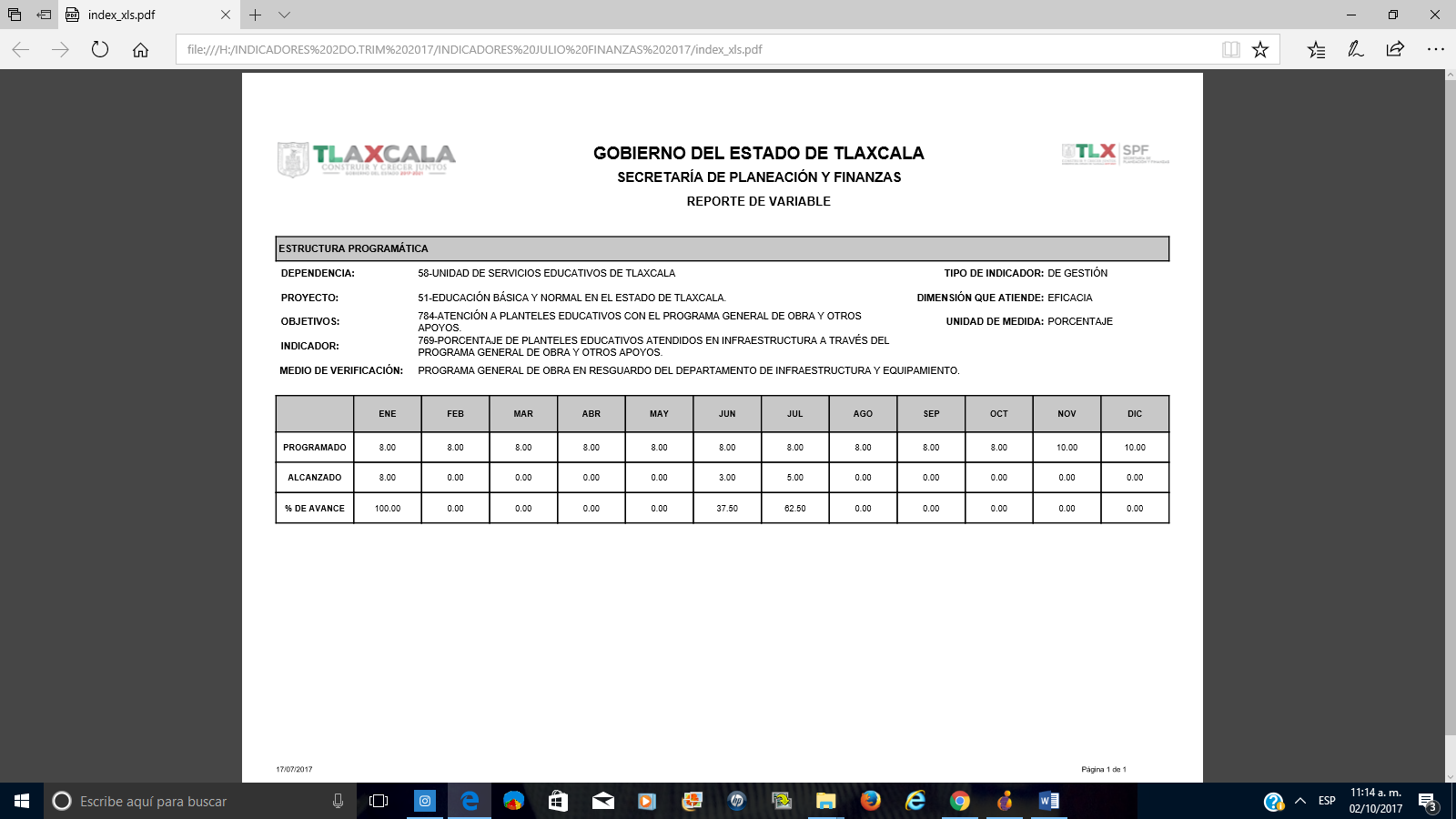 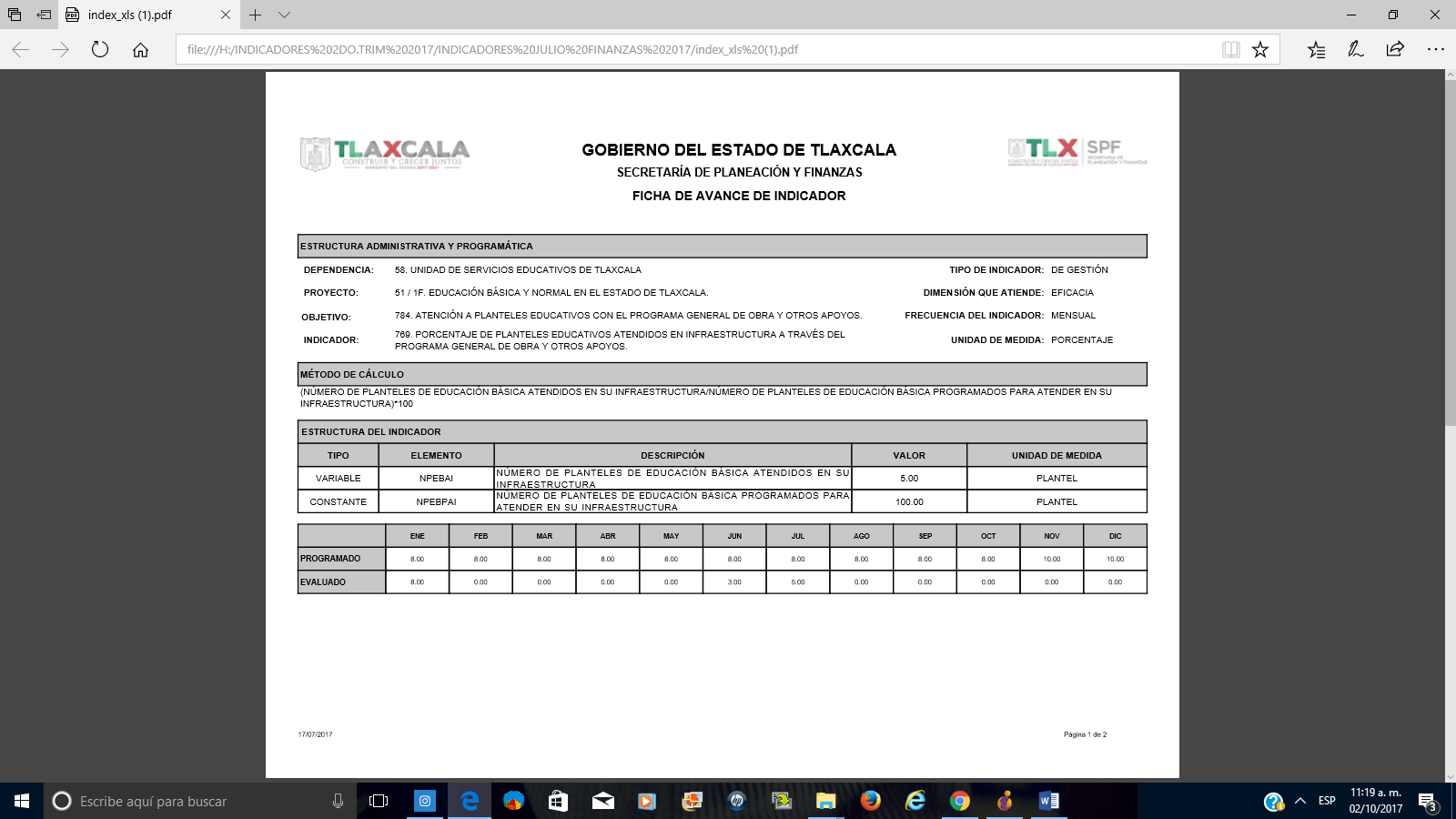 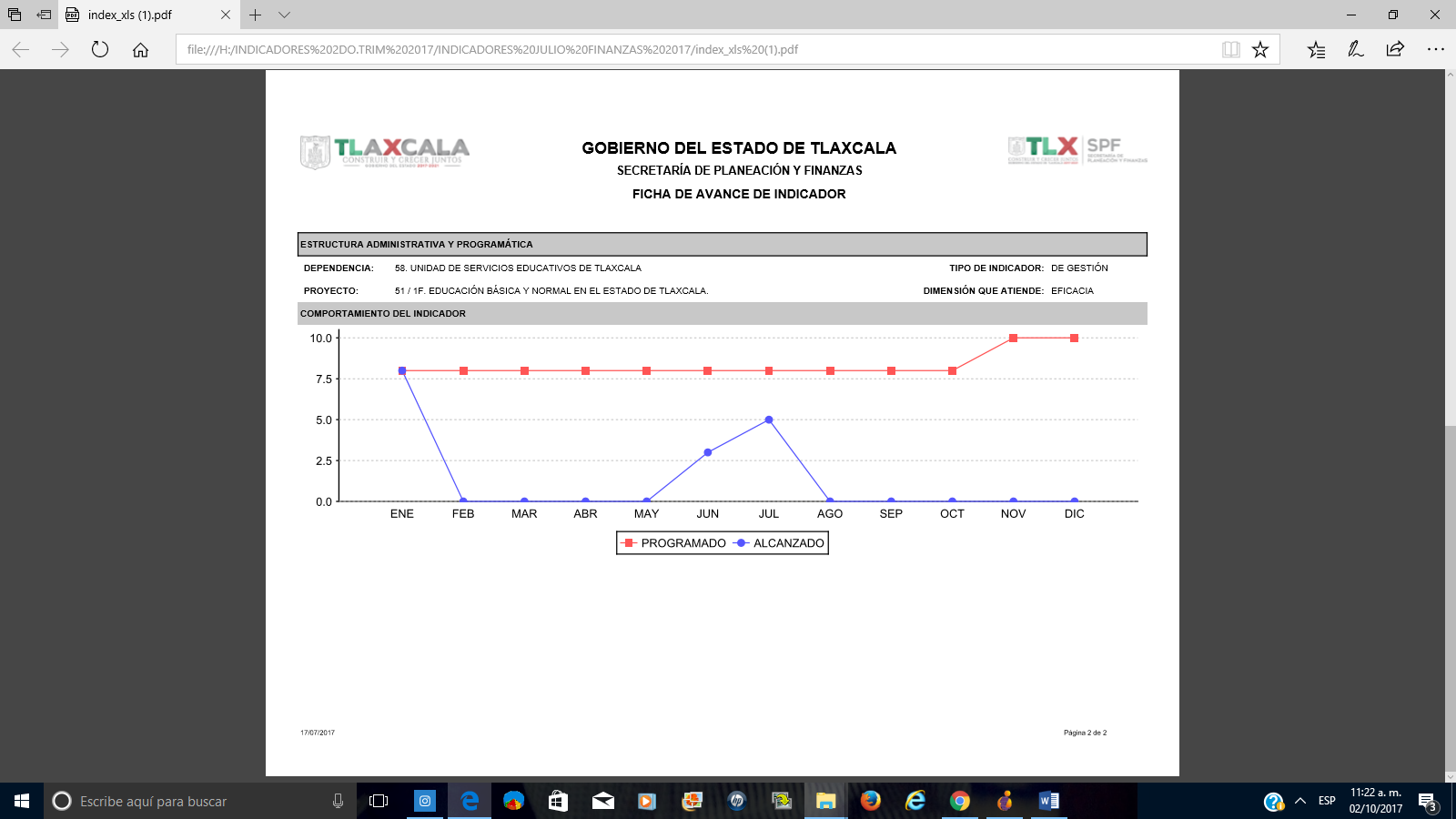 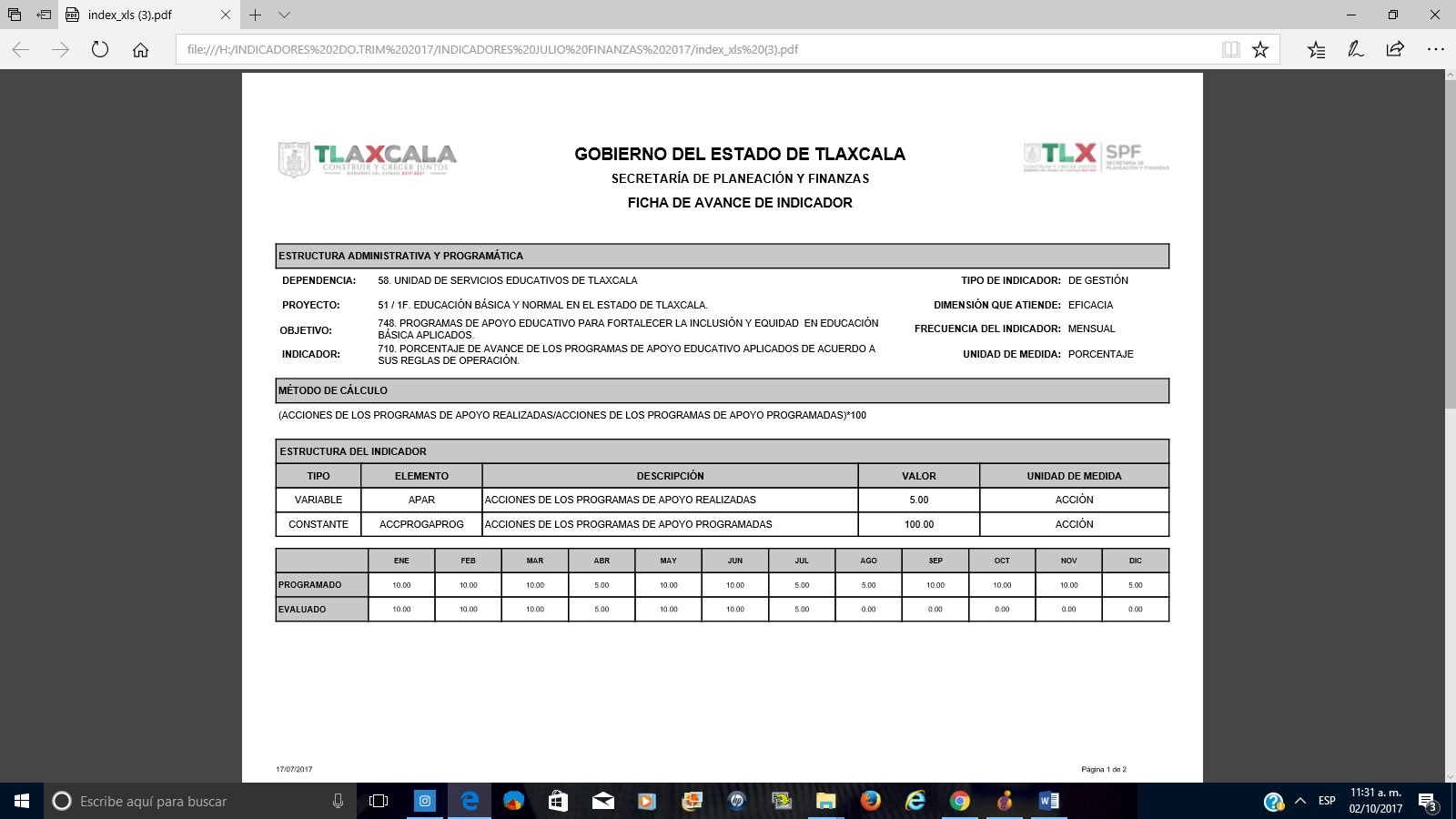 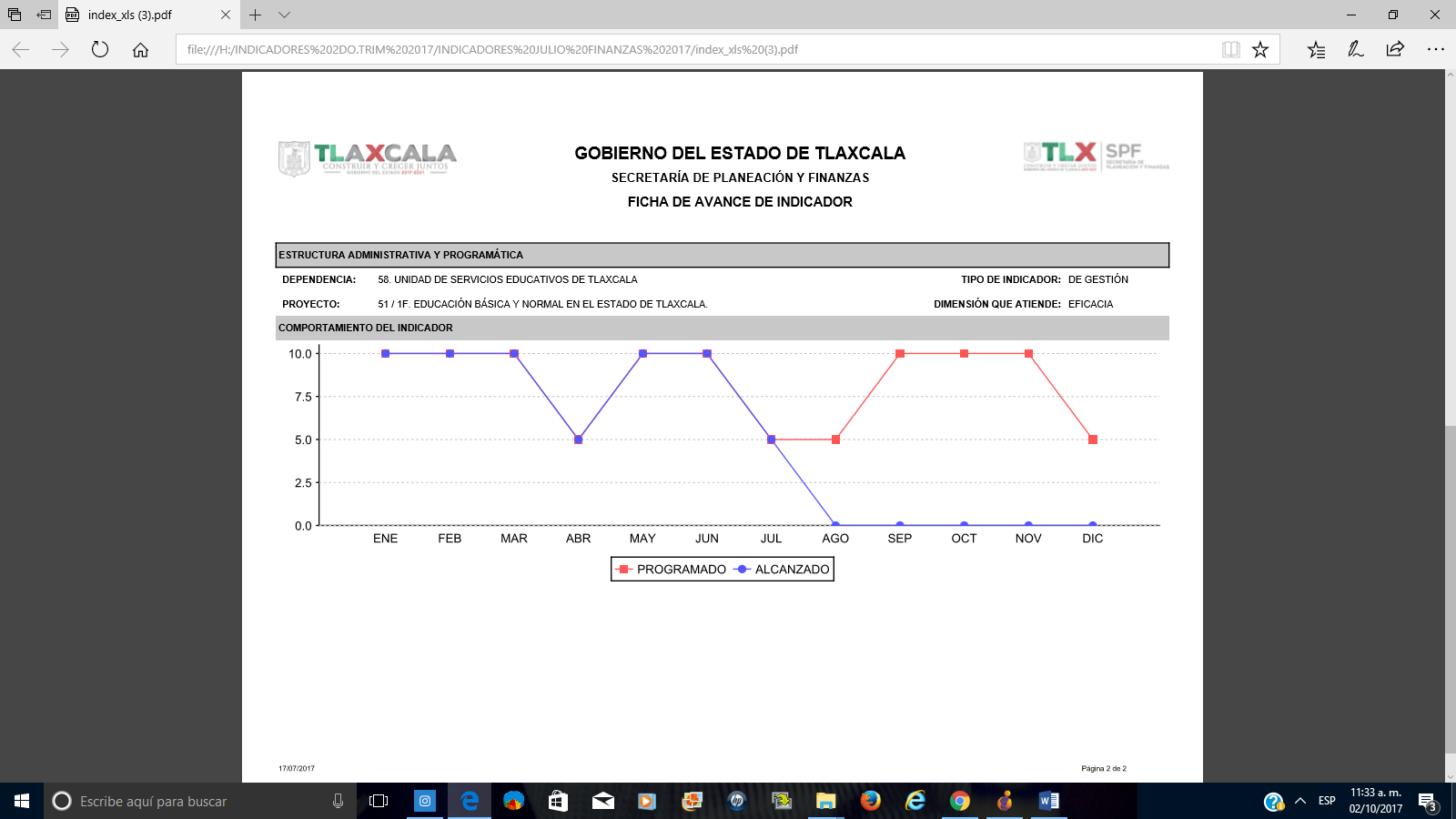 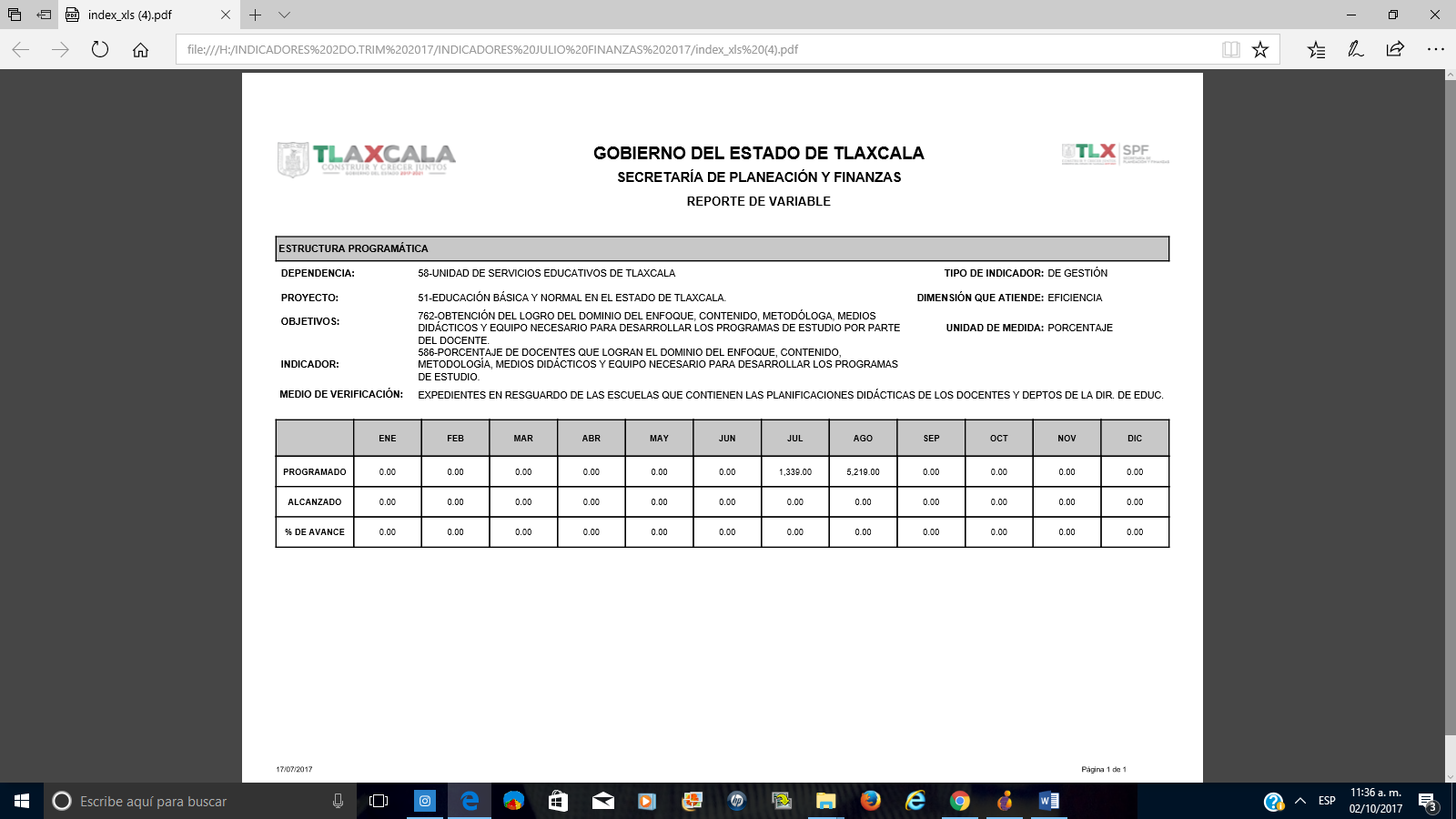 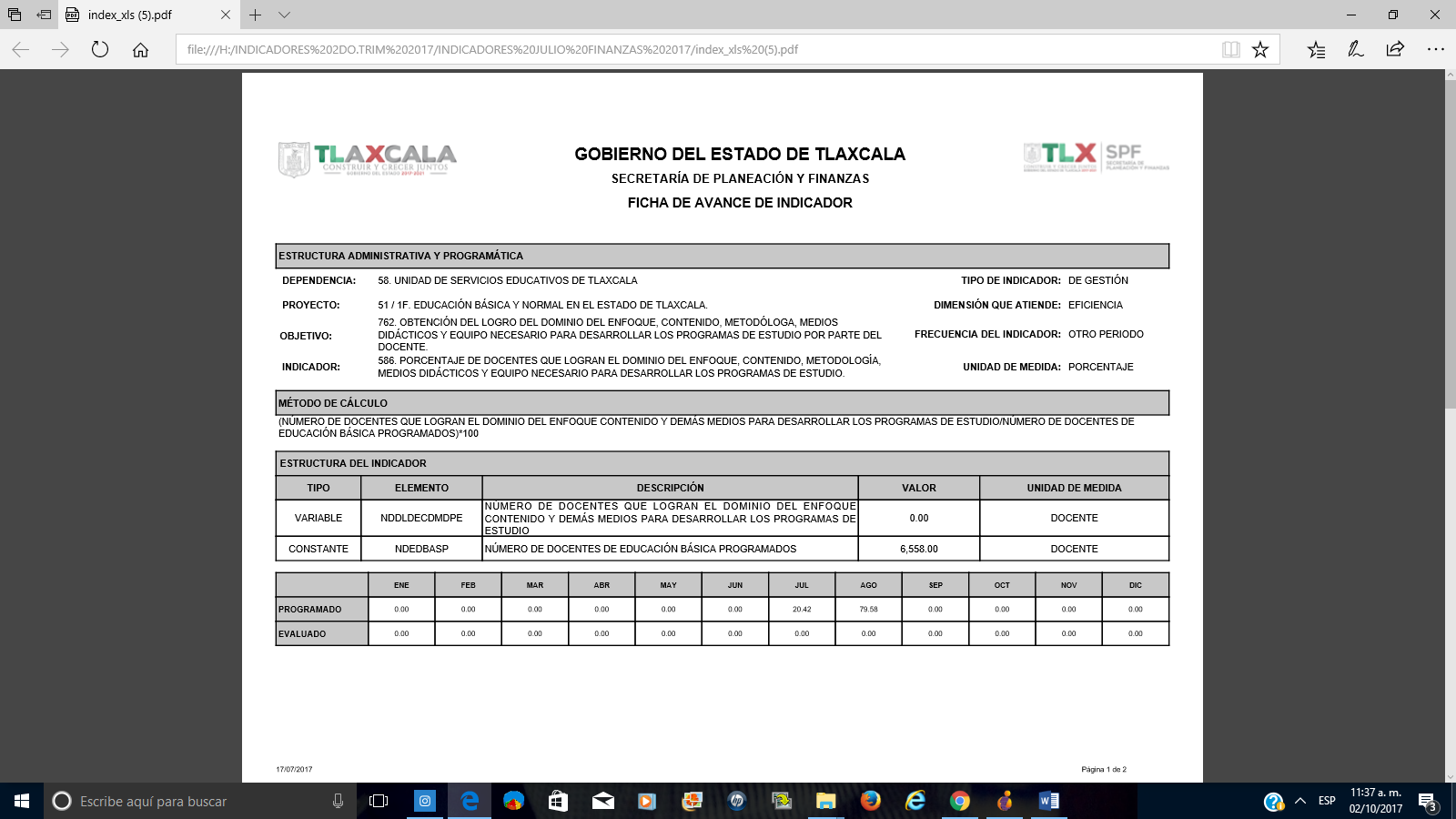 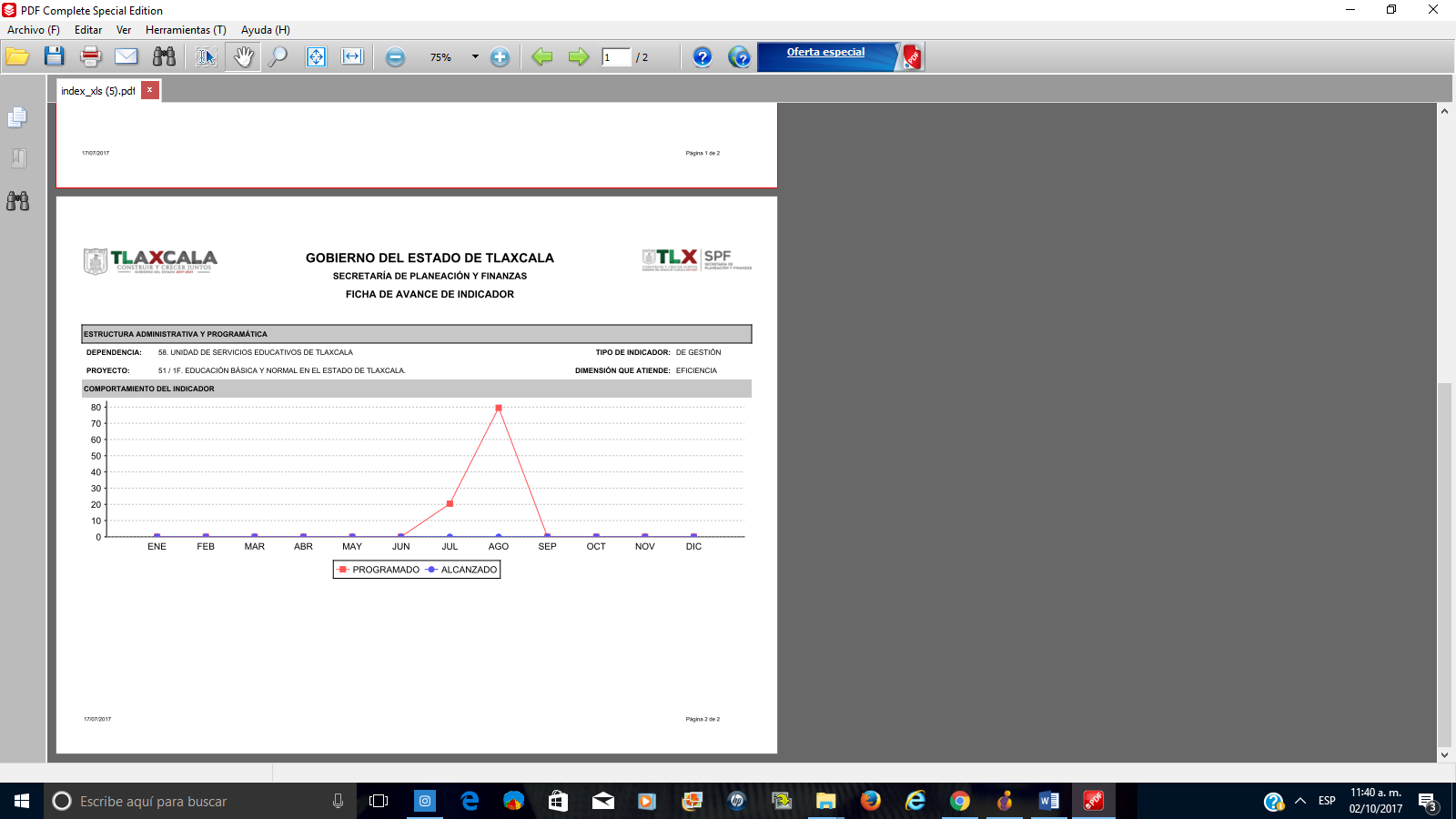 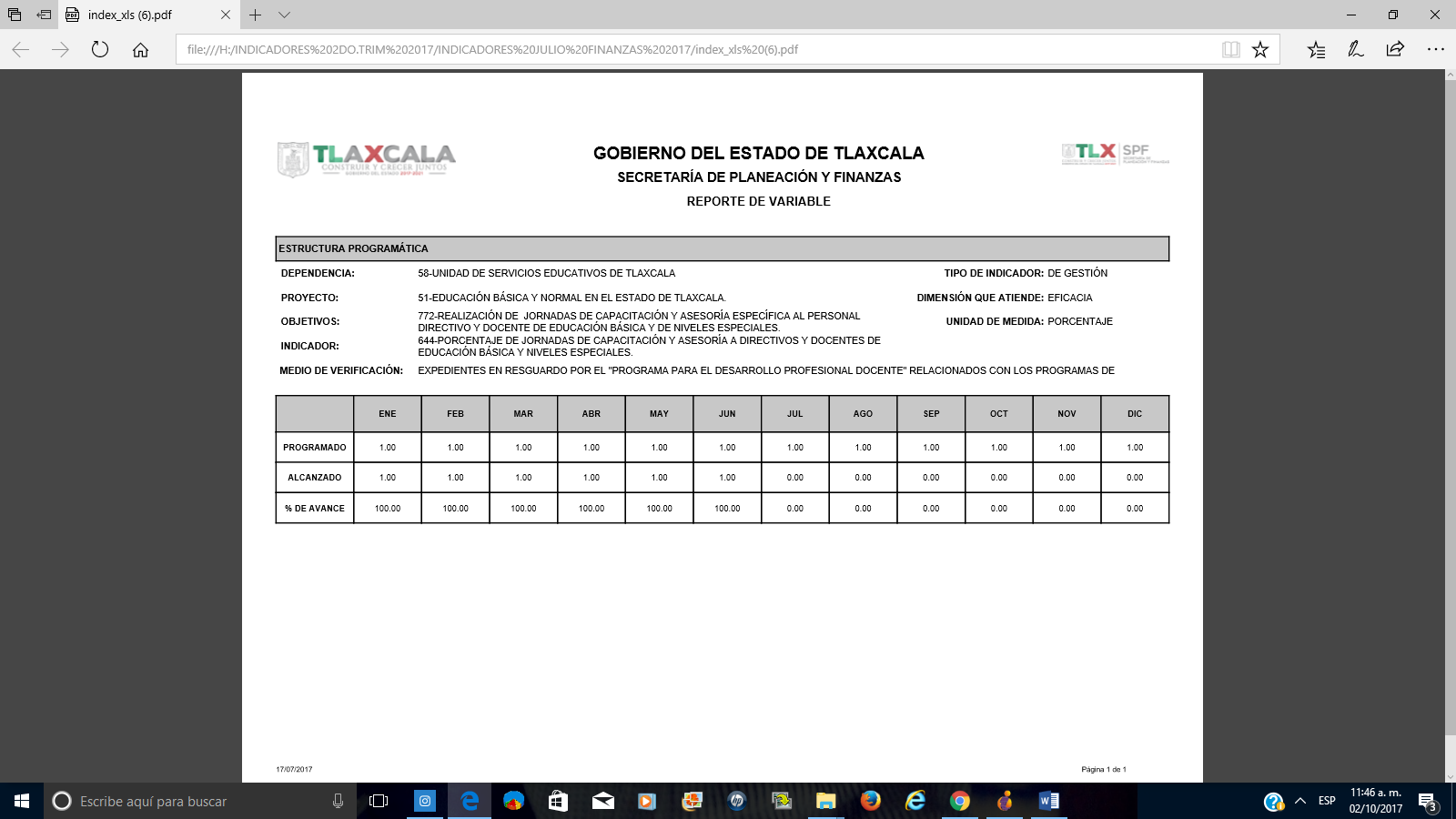 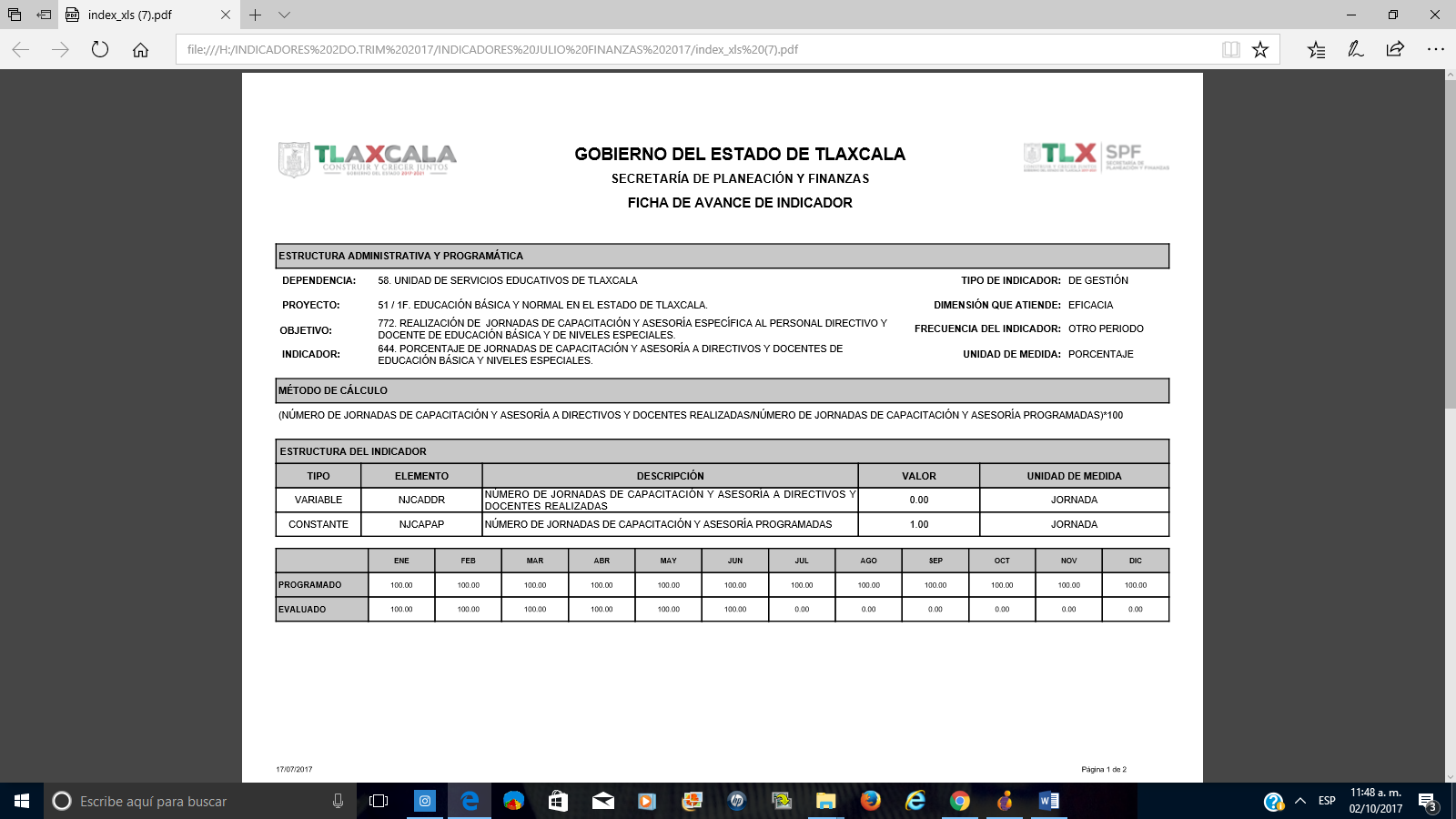 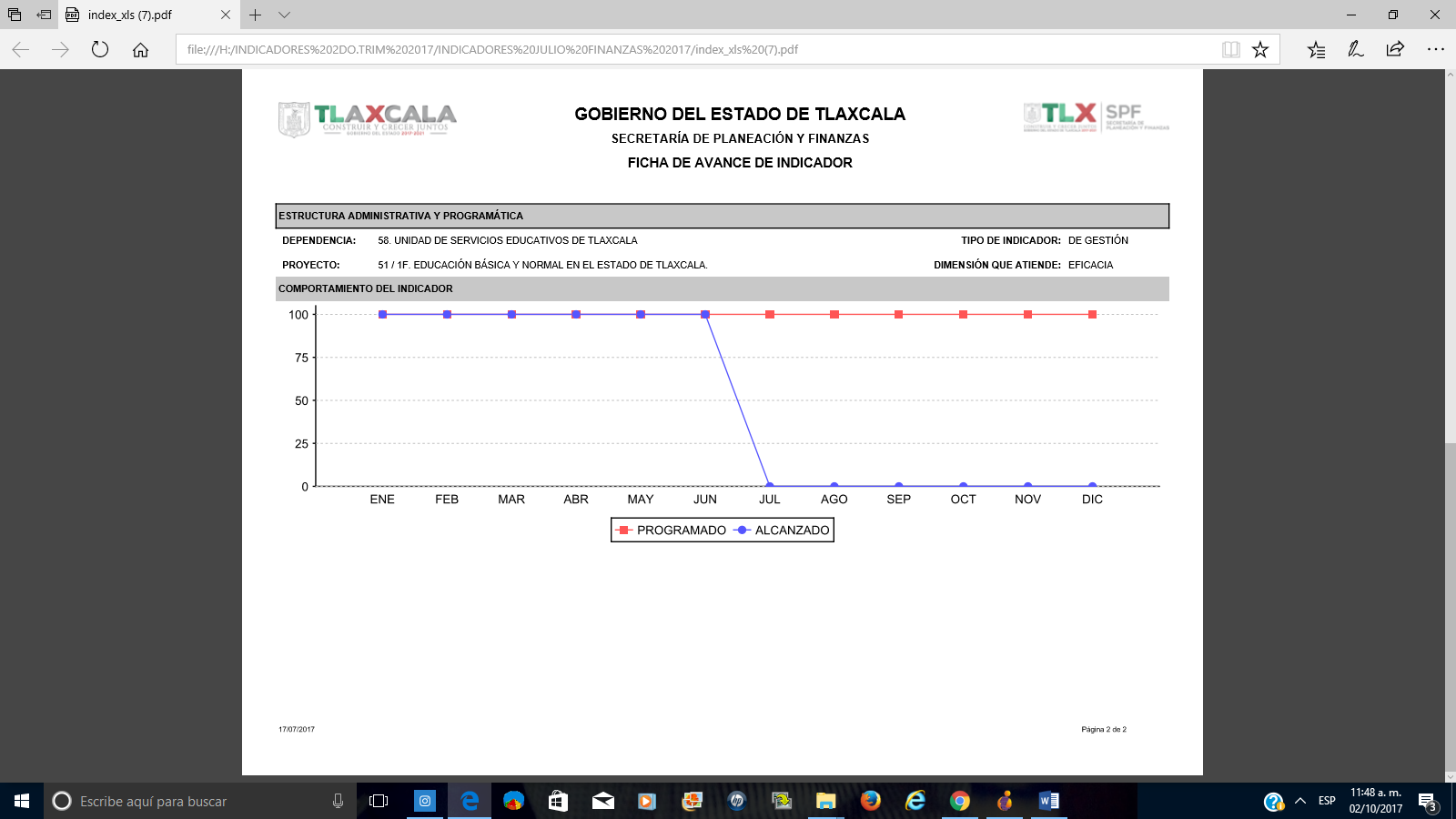 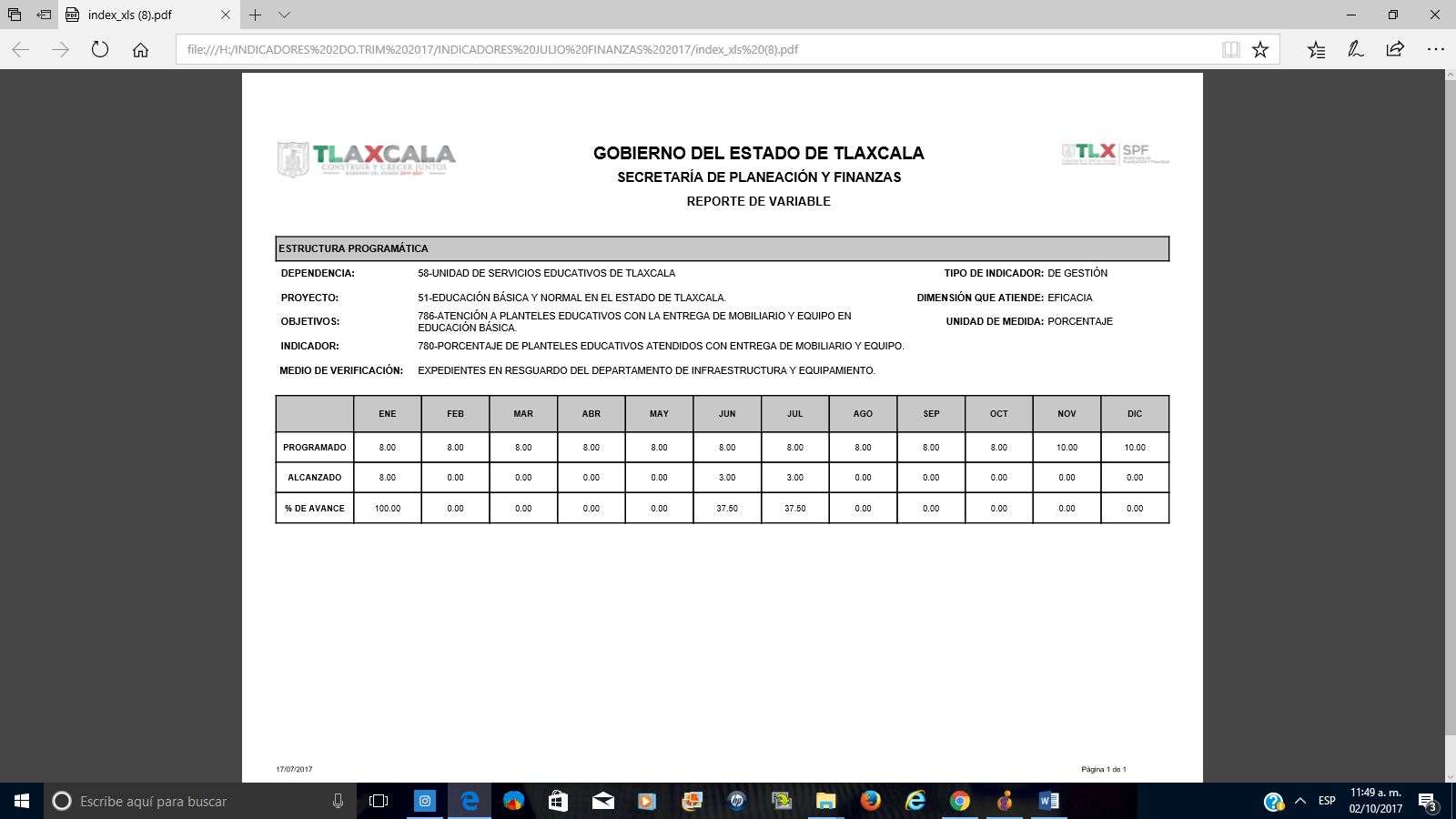 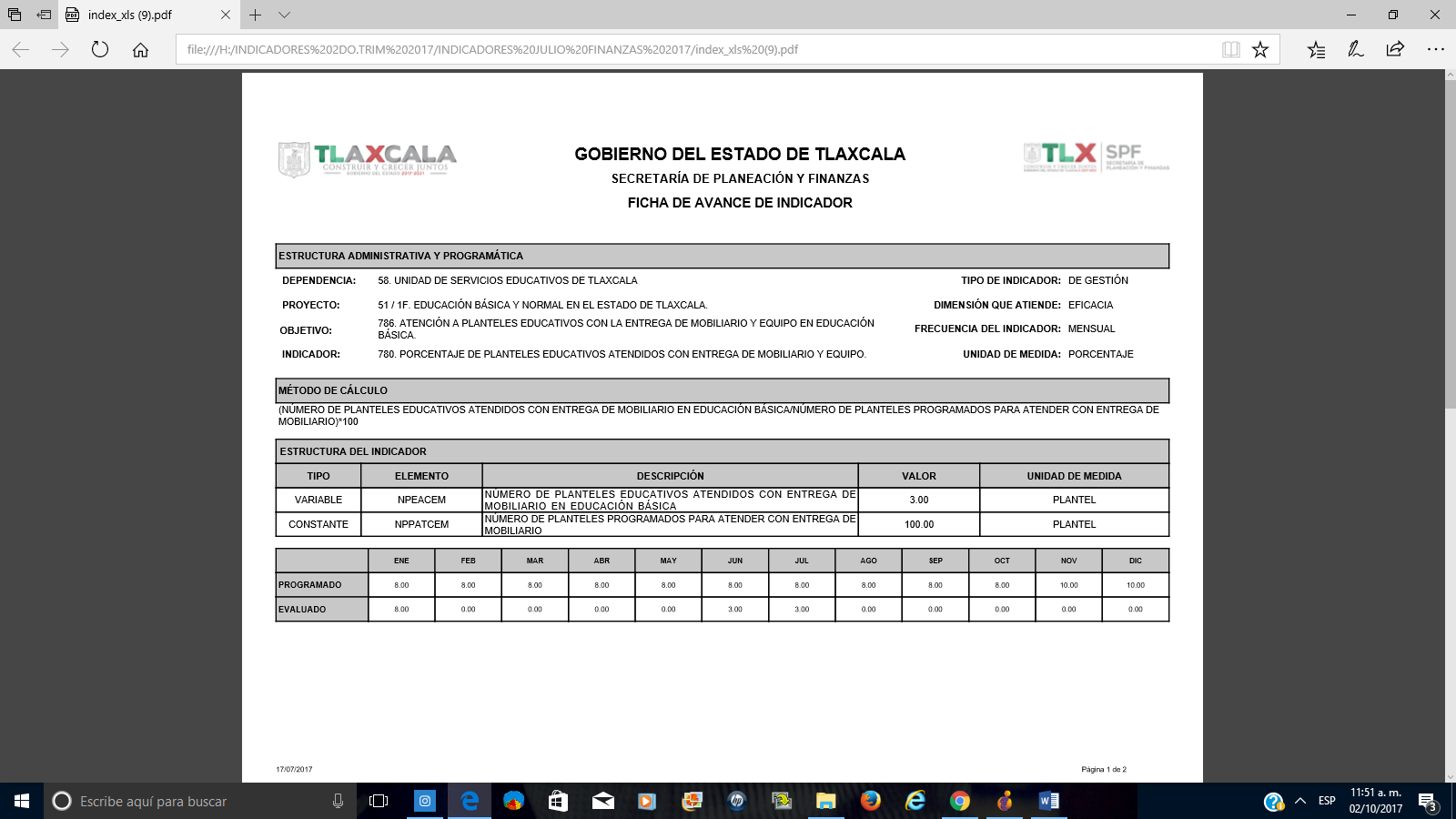 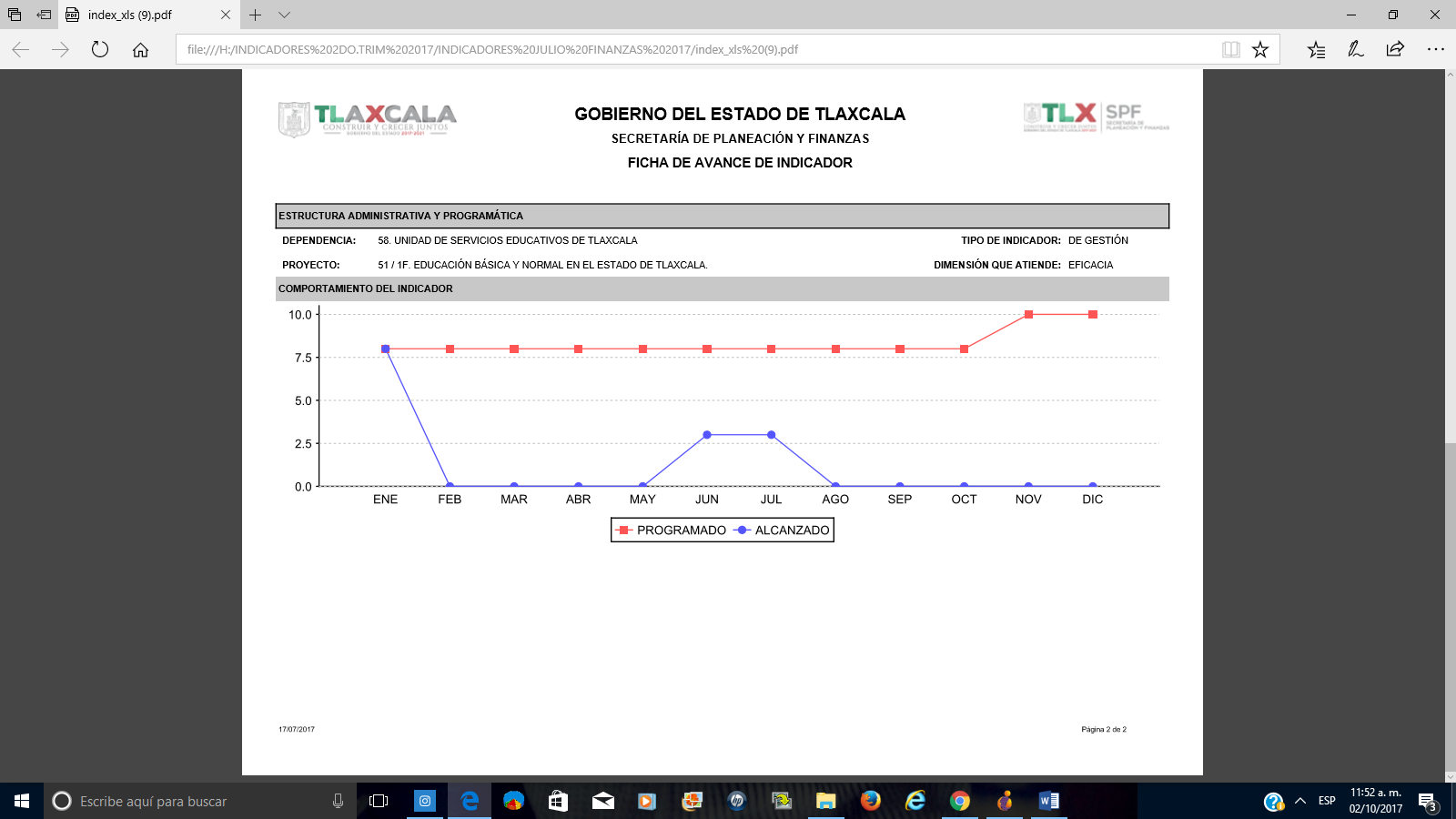 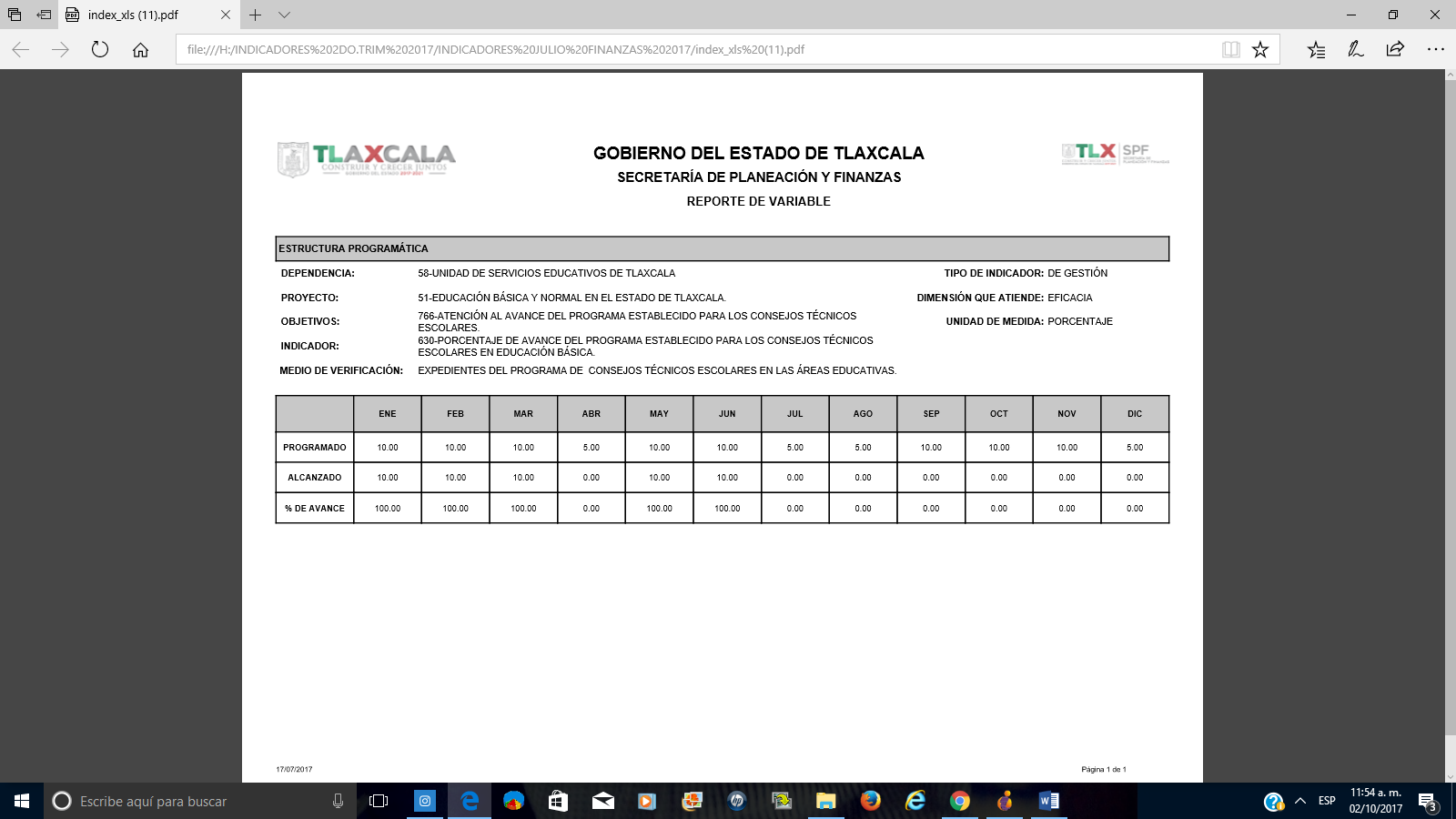 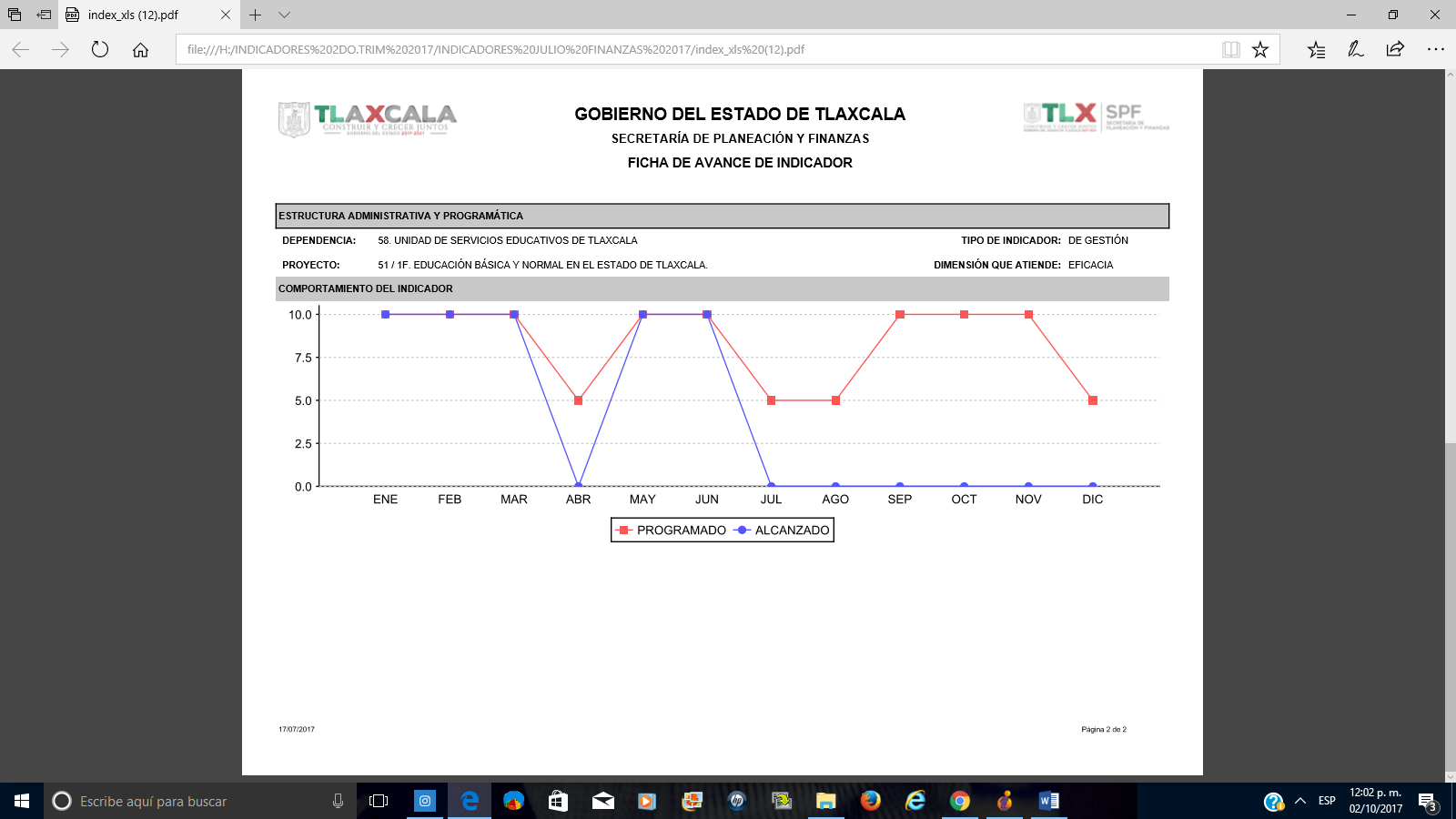 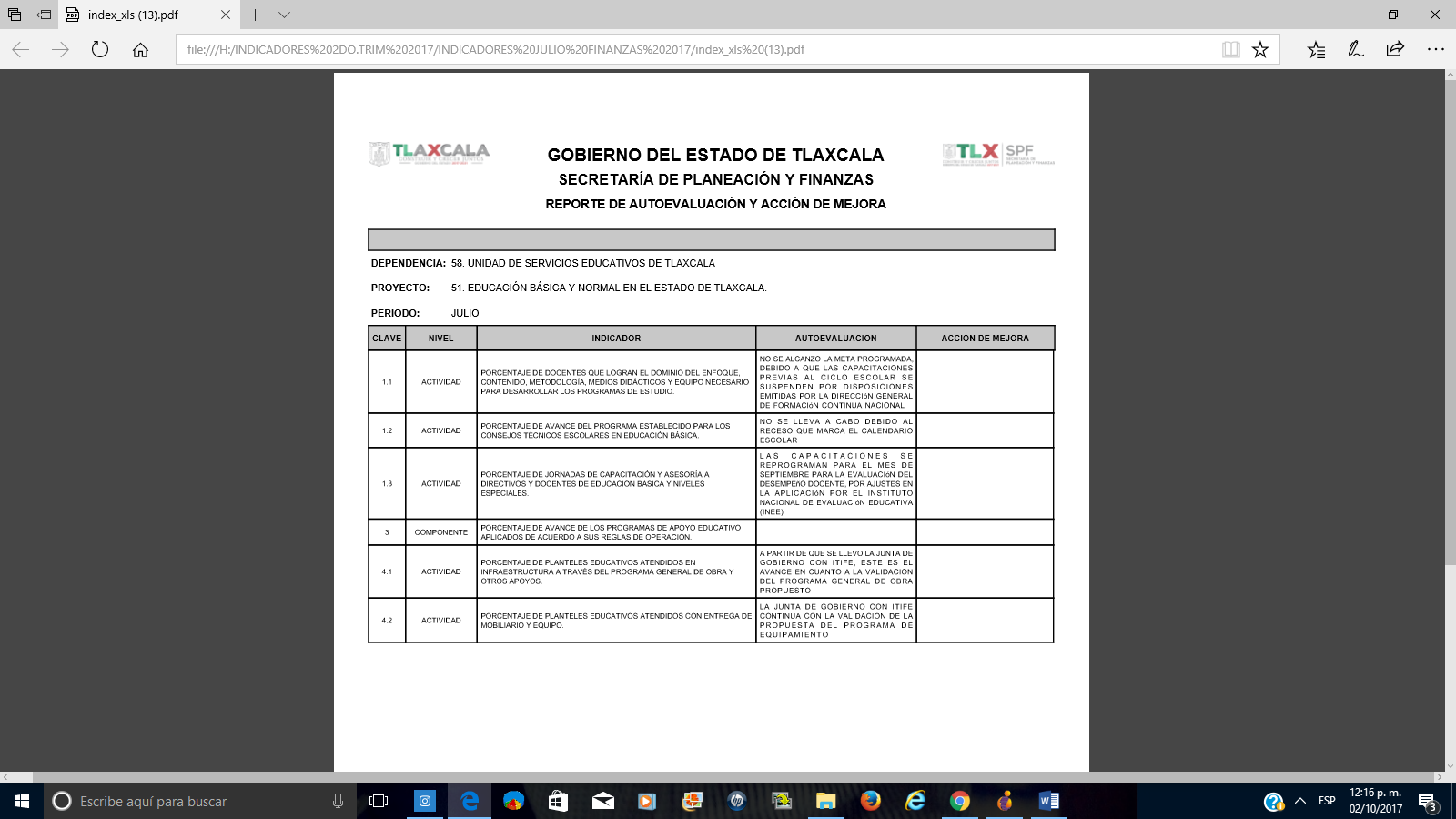 AGOSTO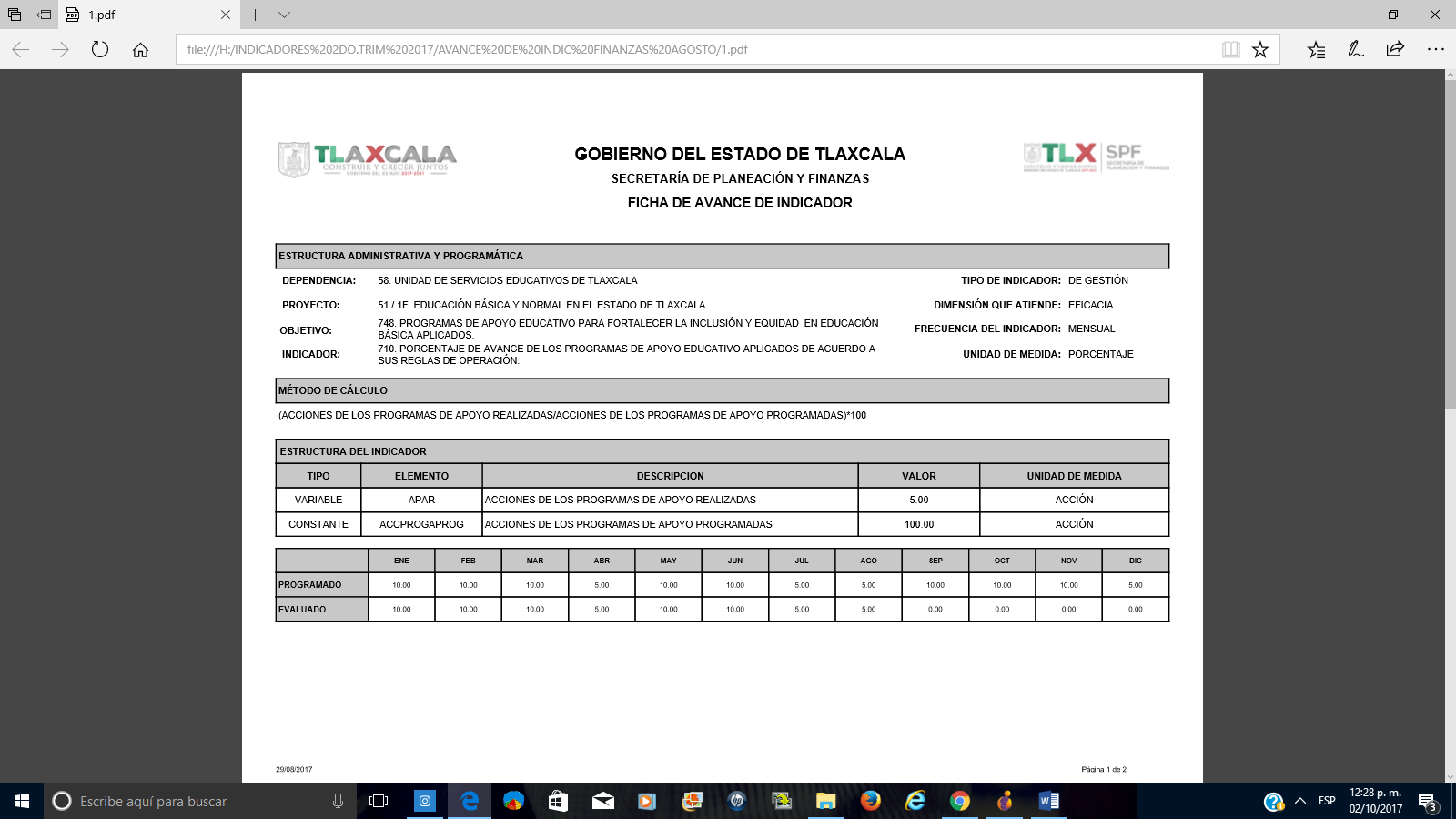 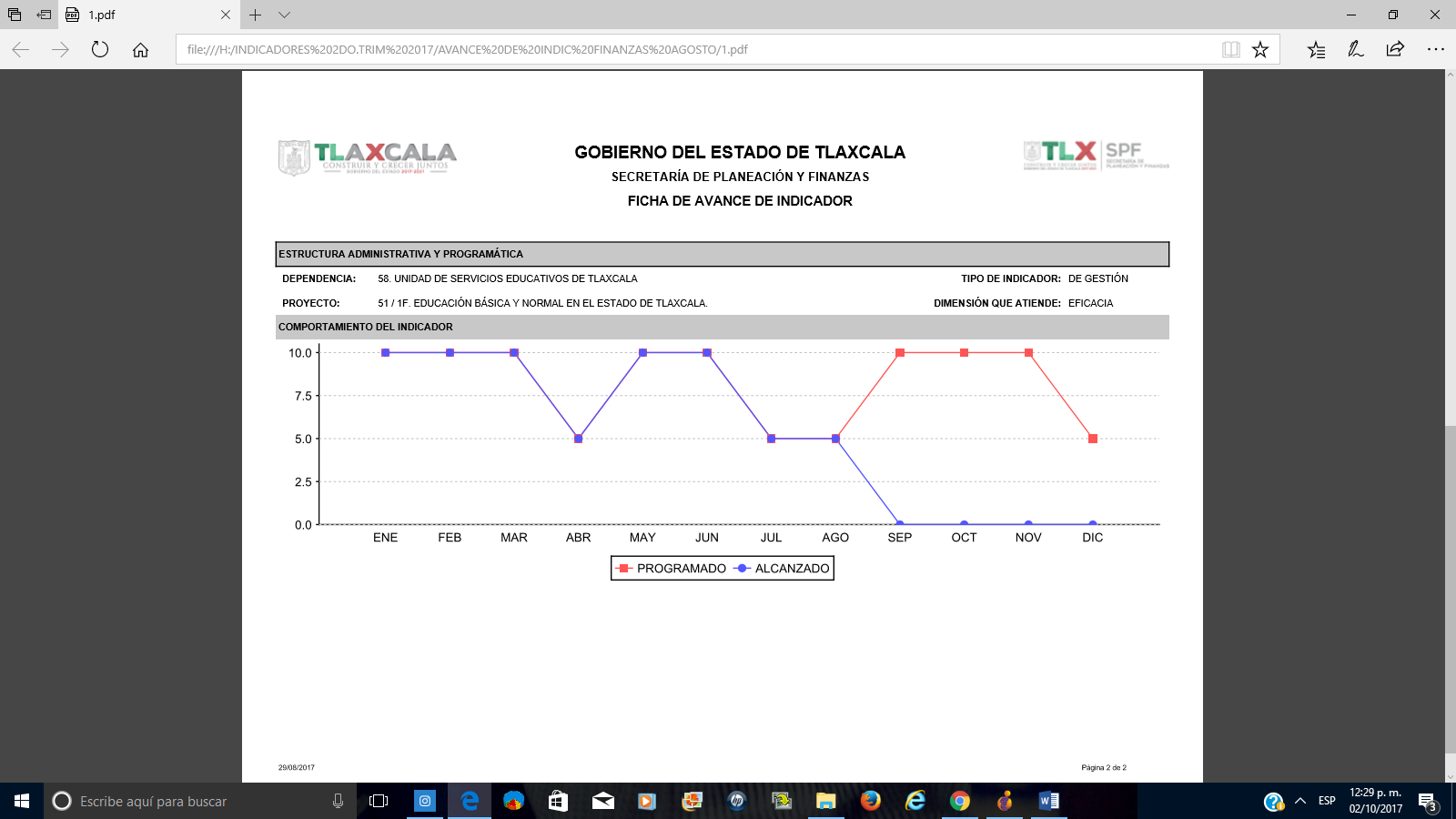 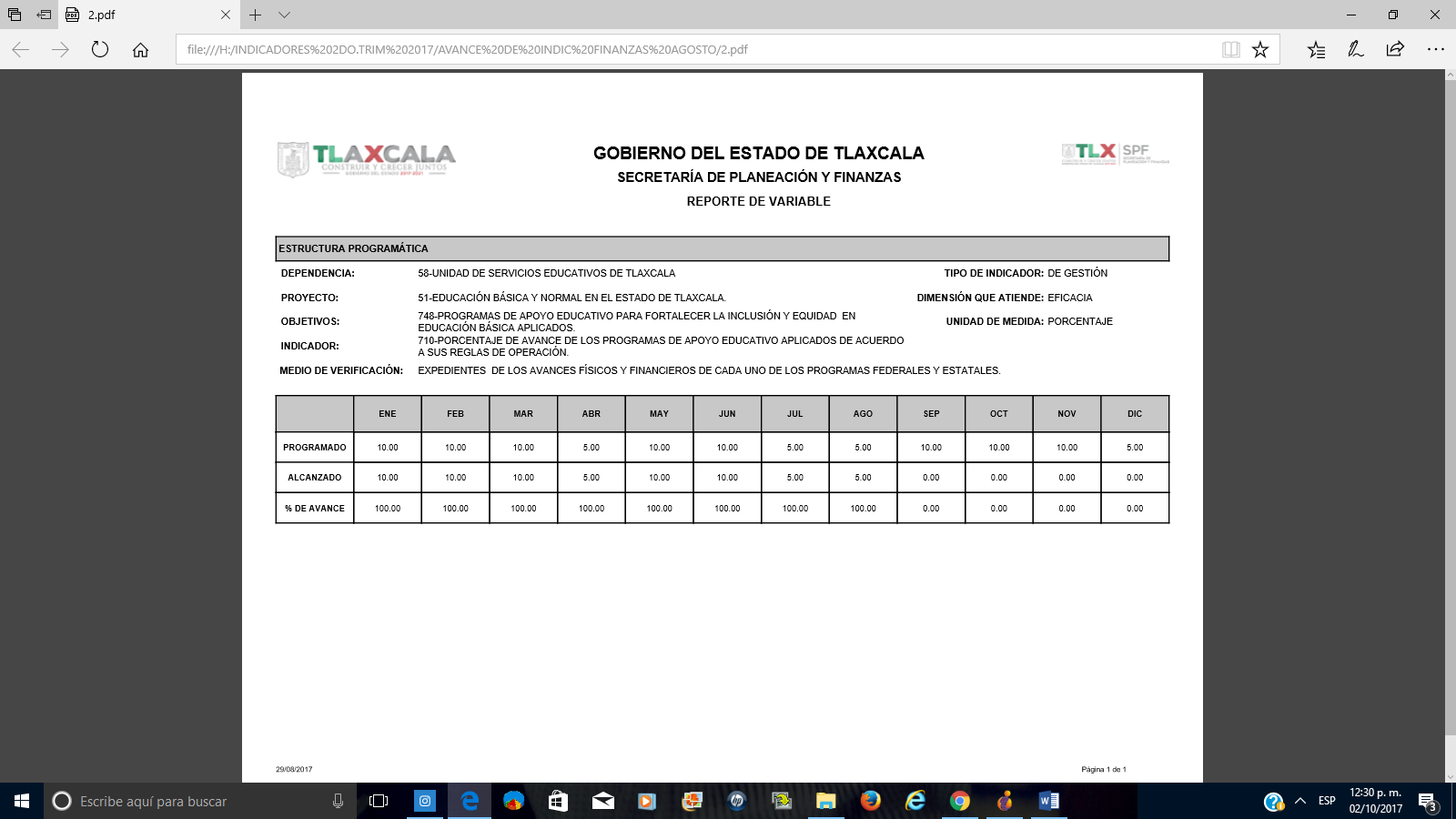 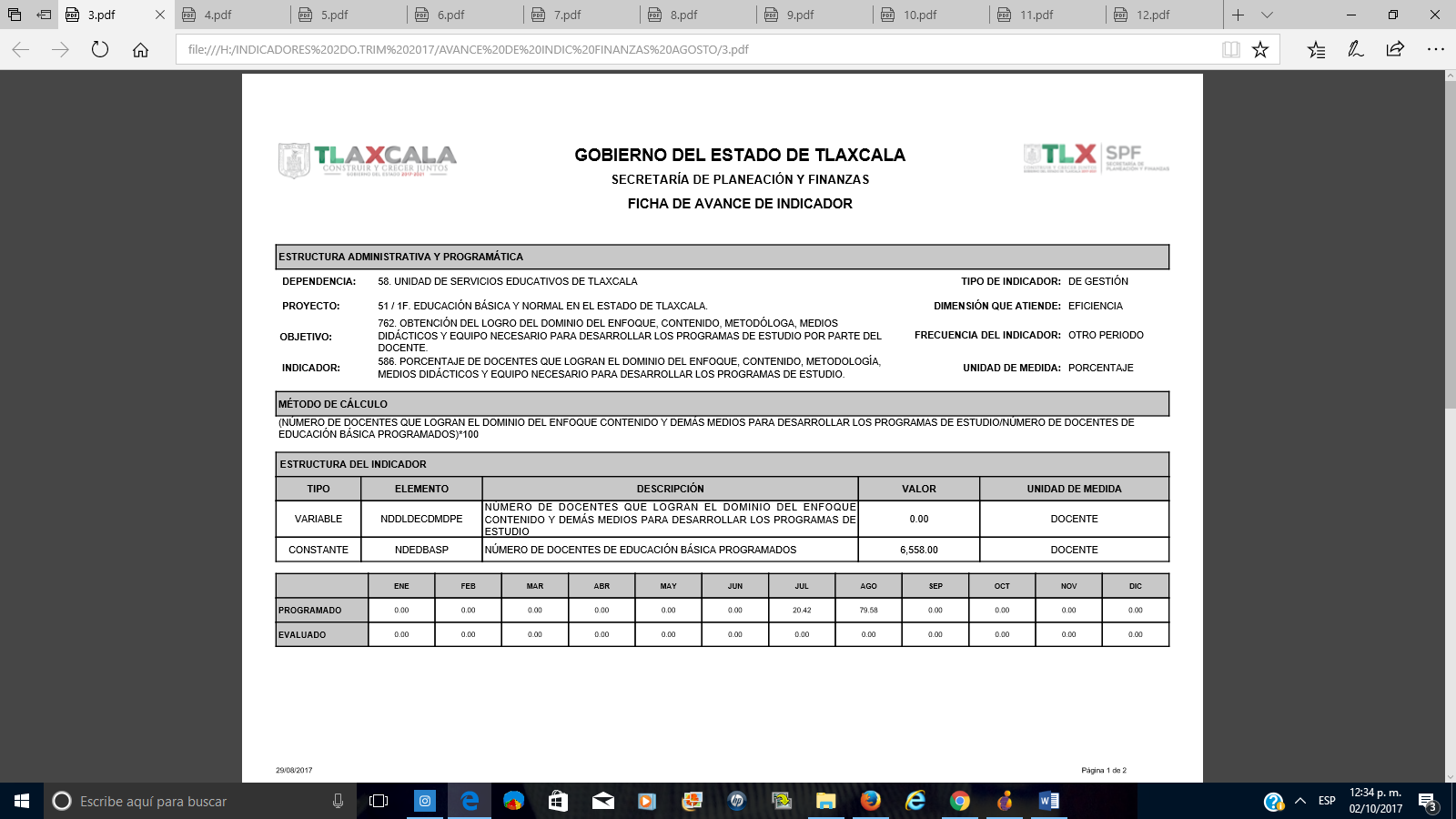 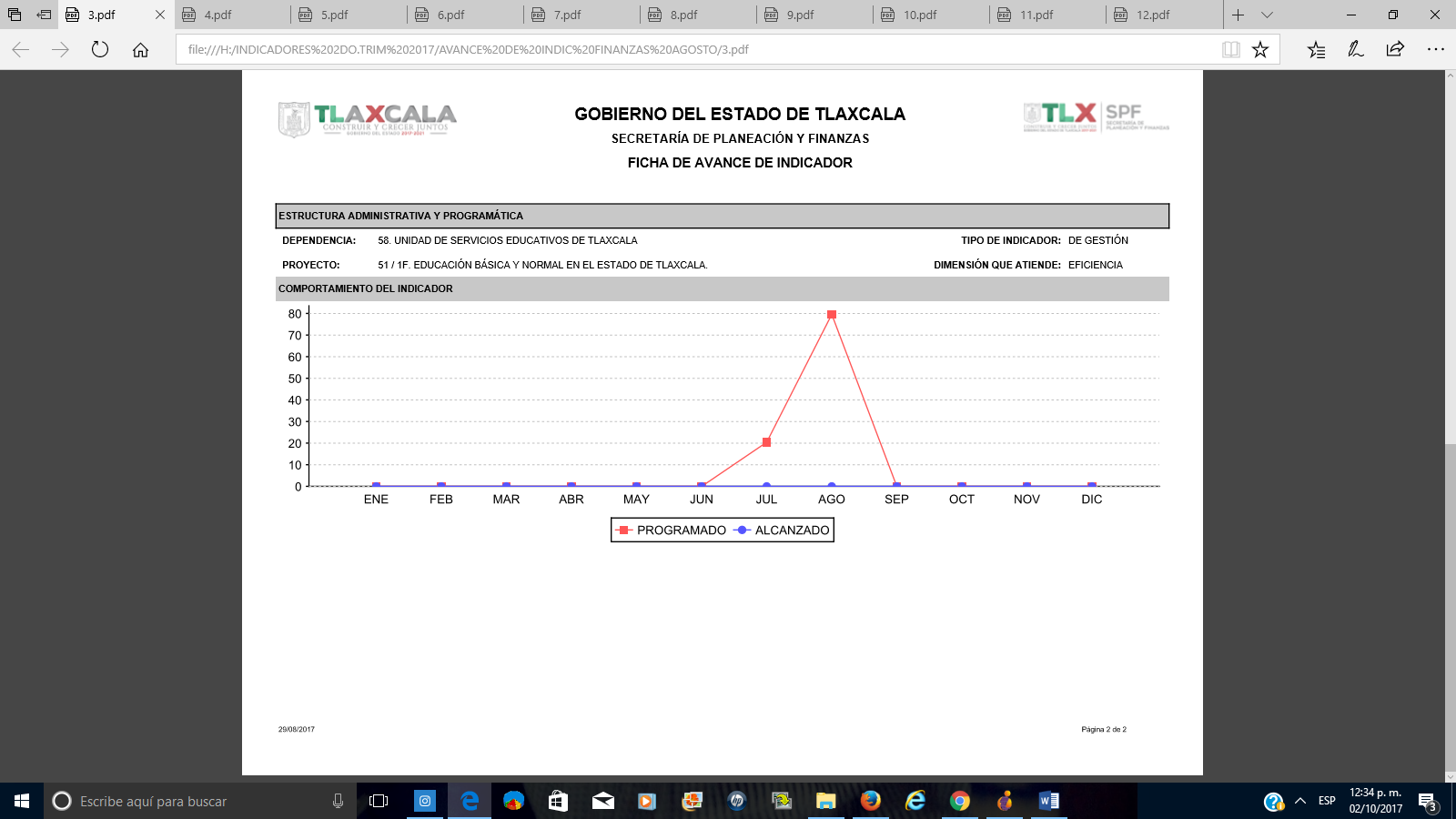 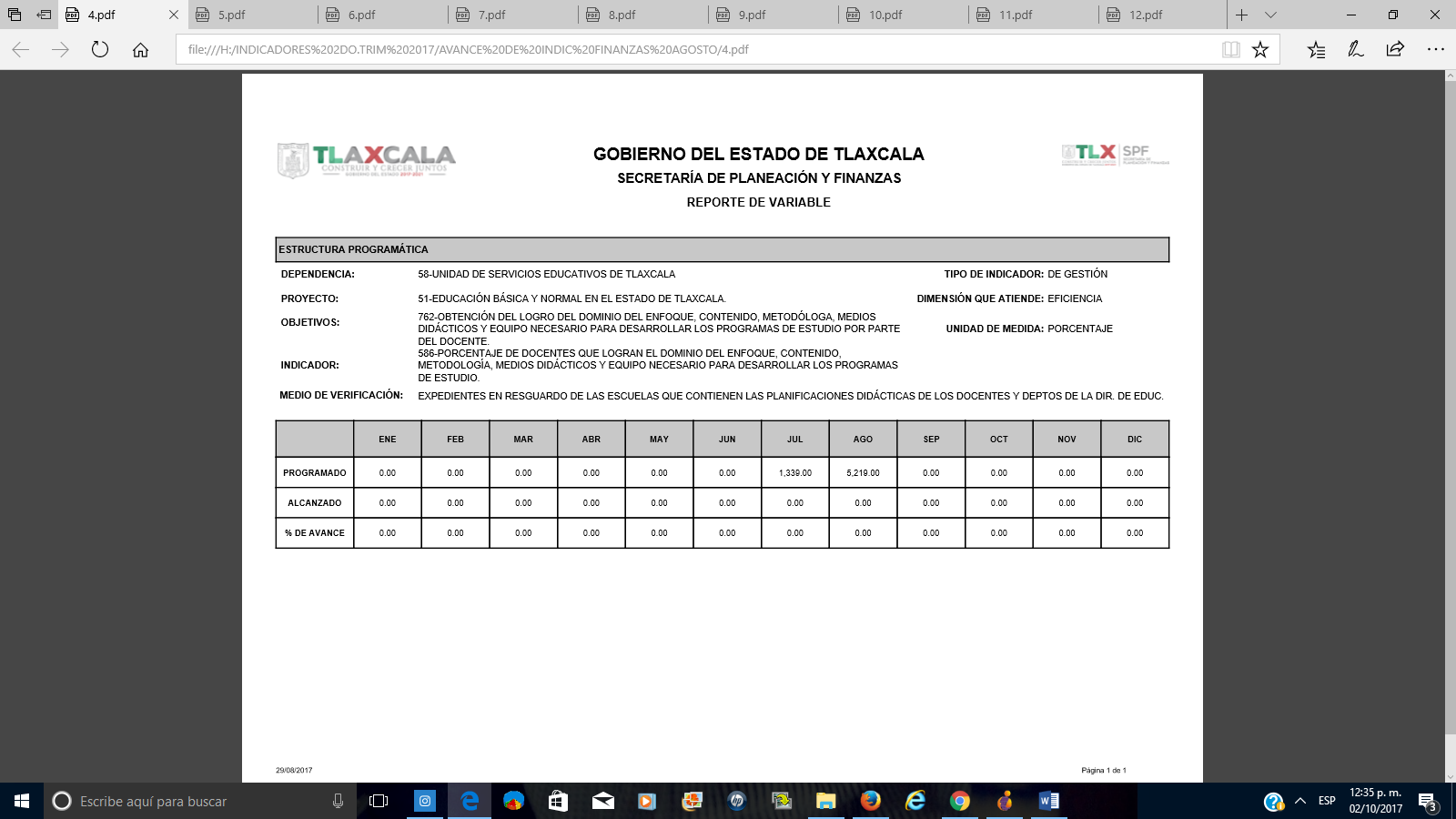 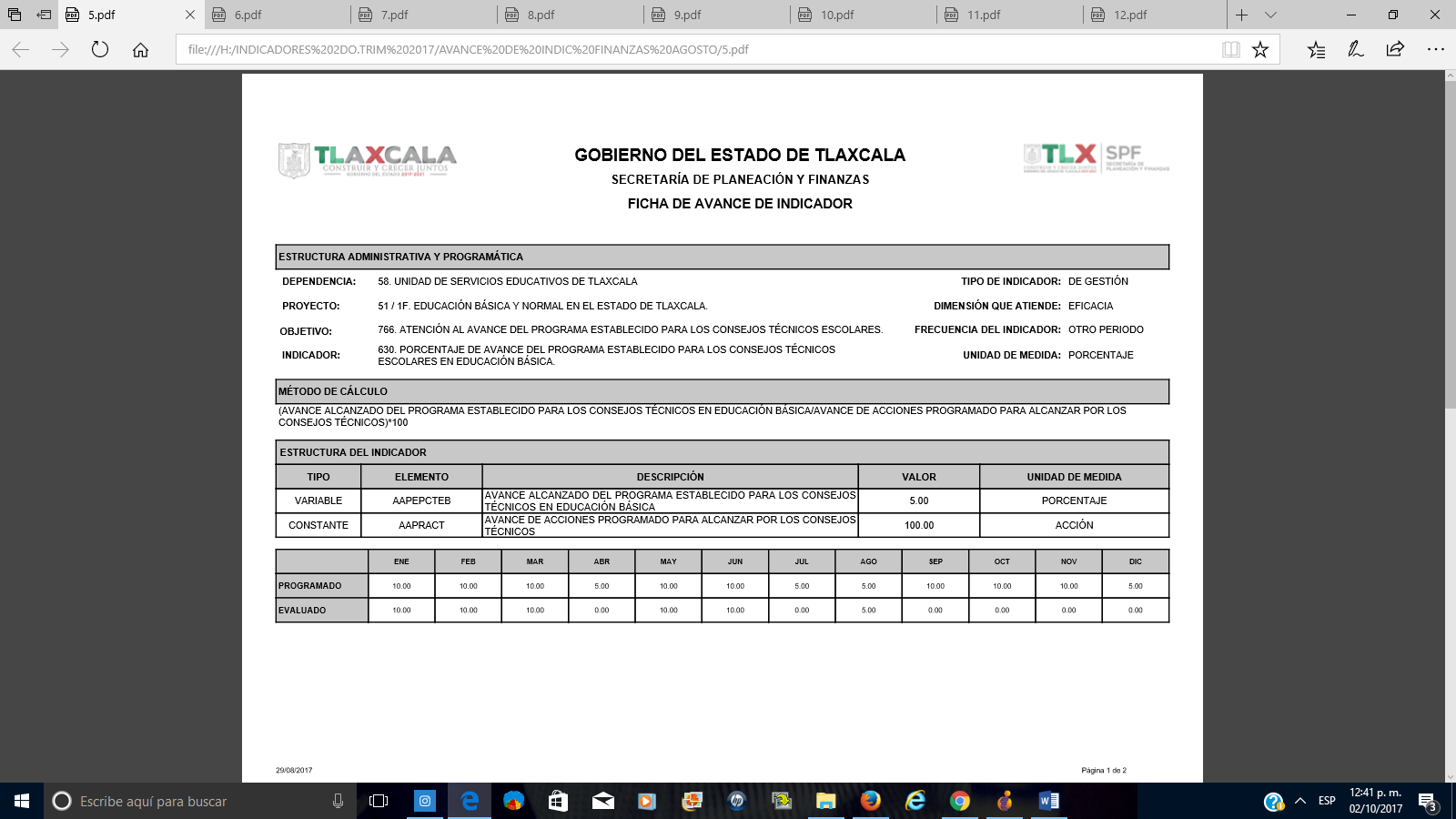 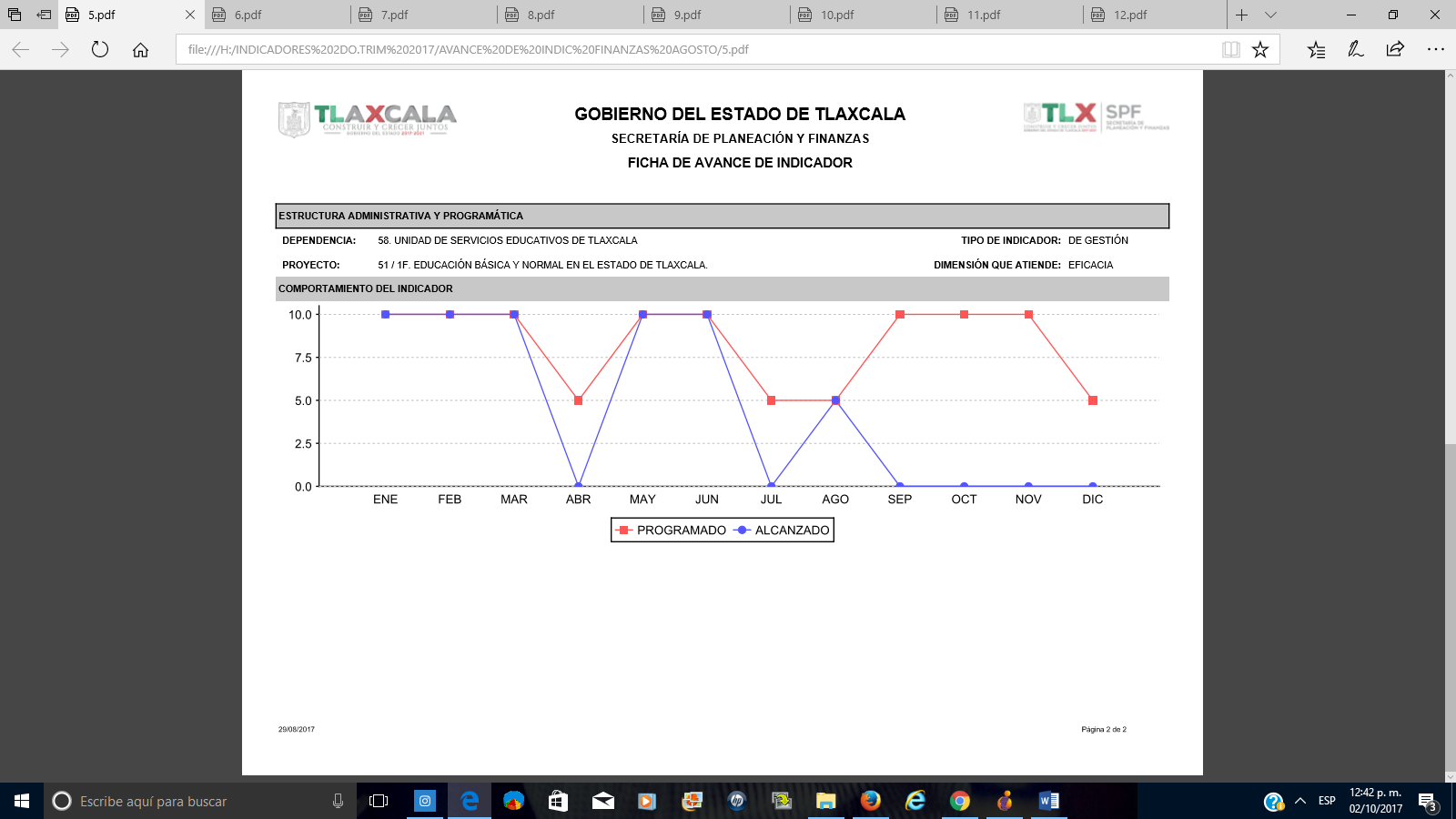 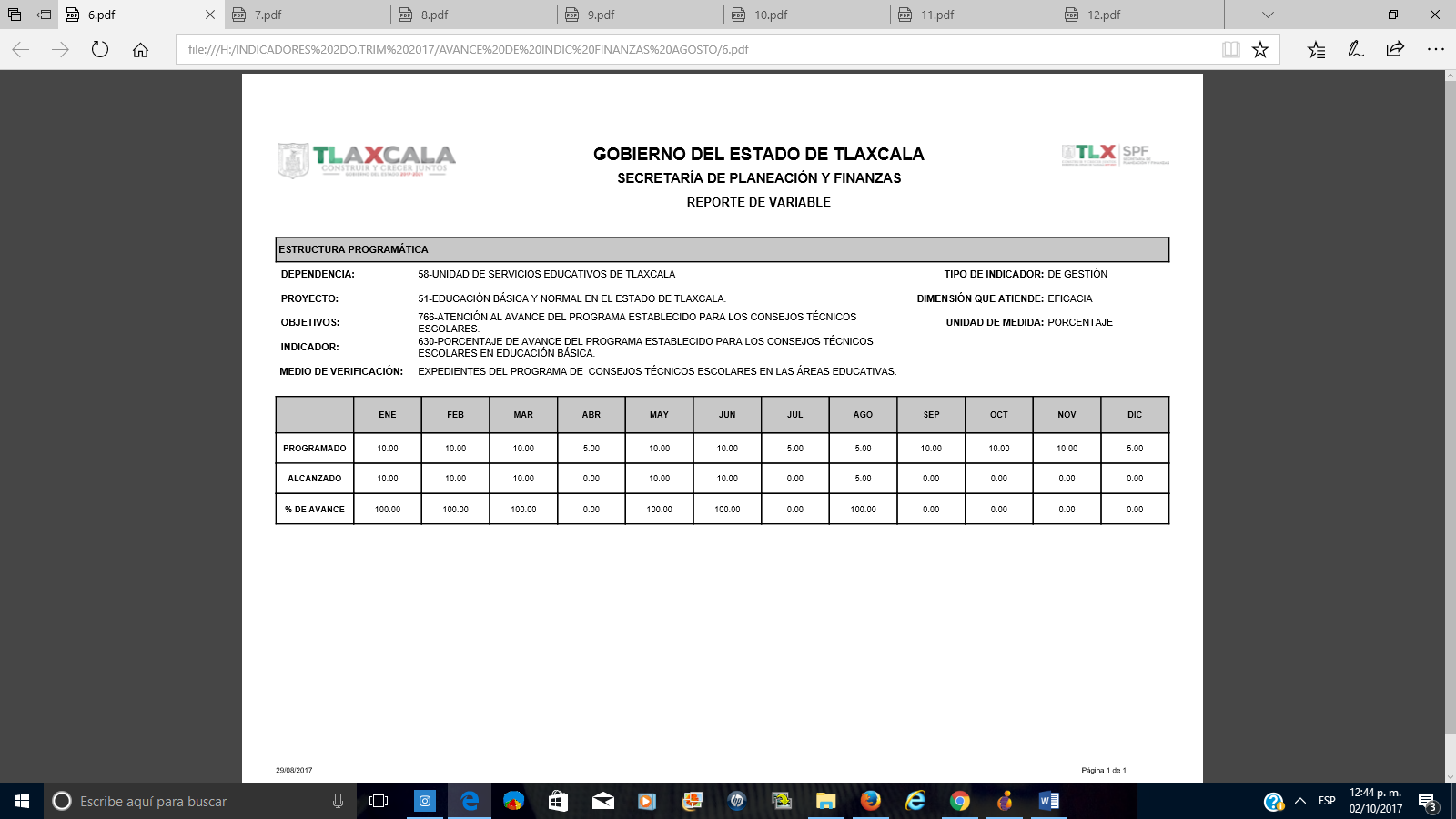 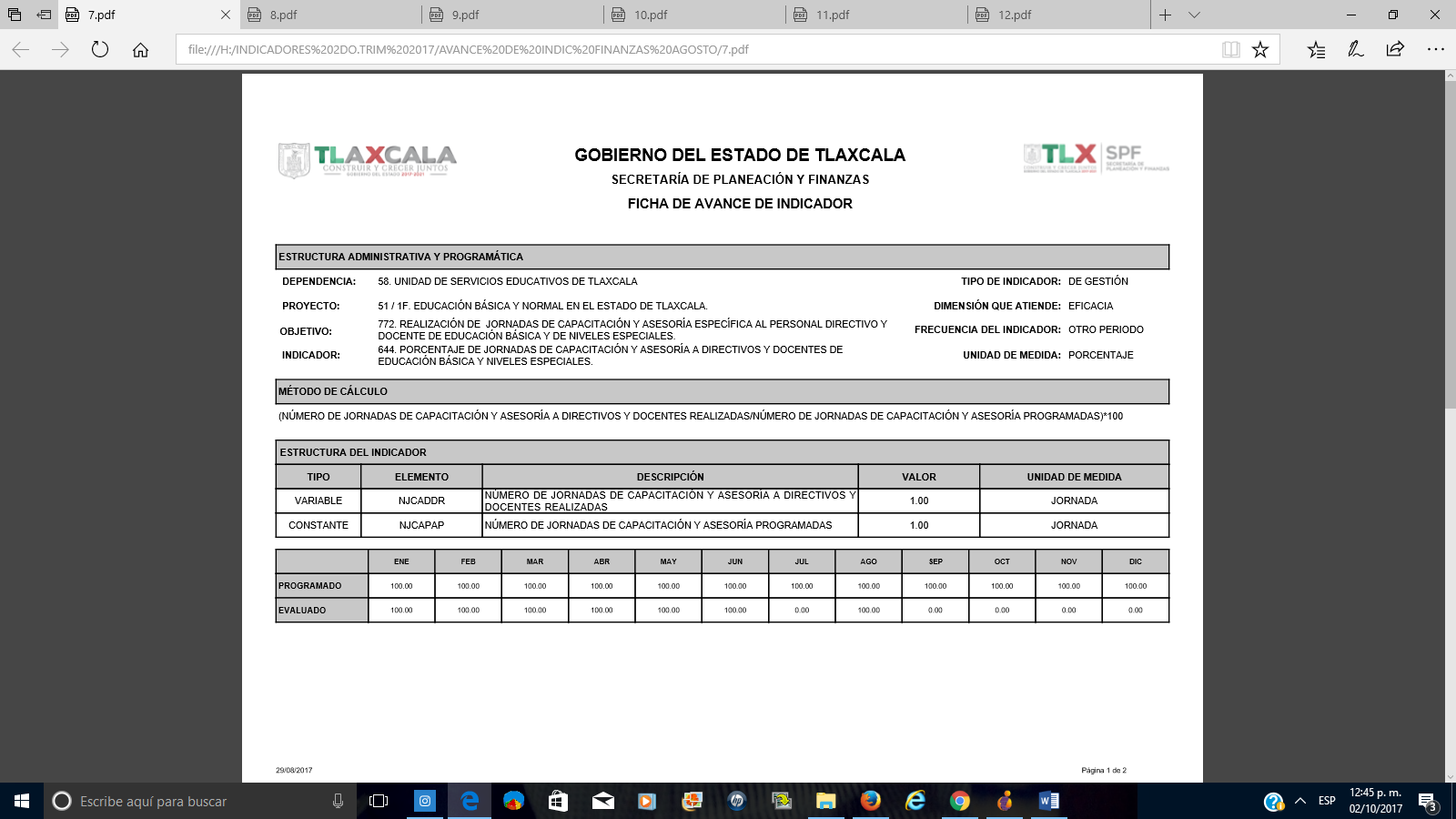 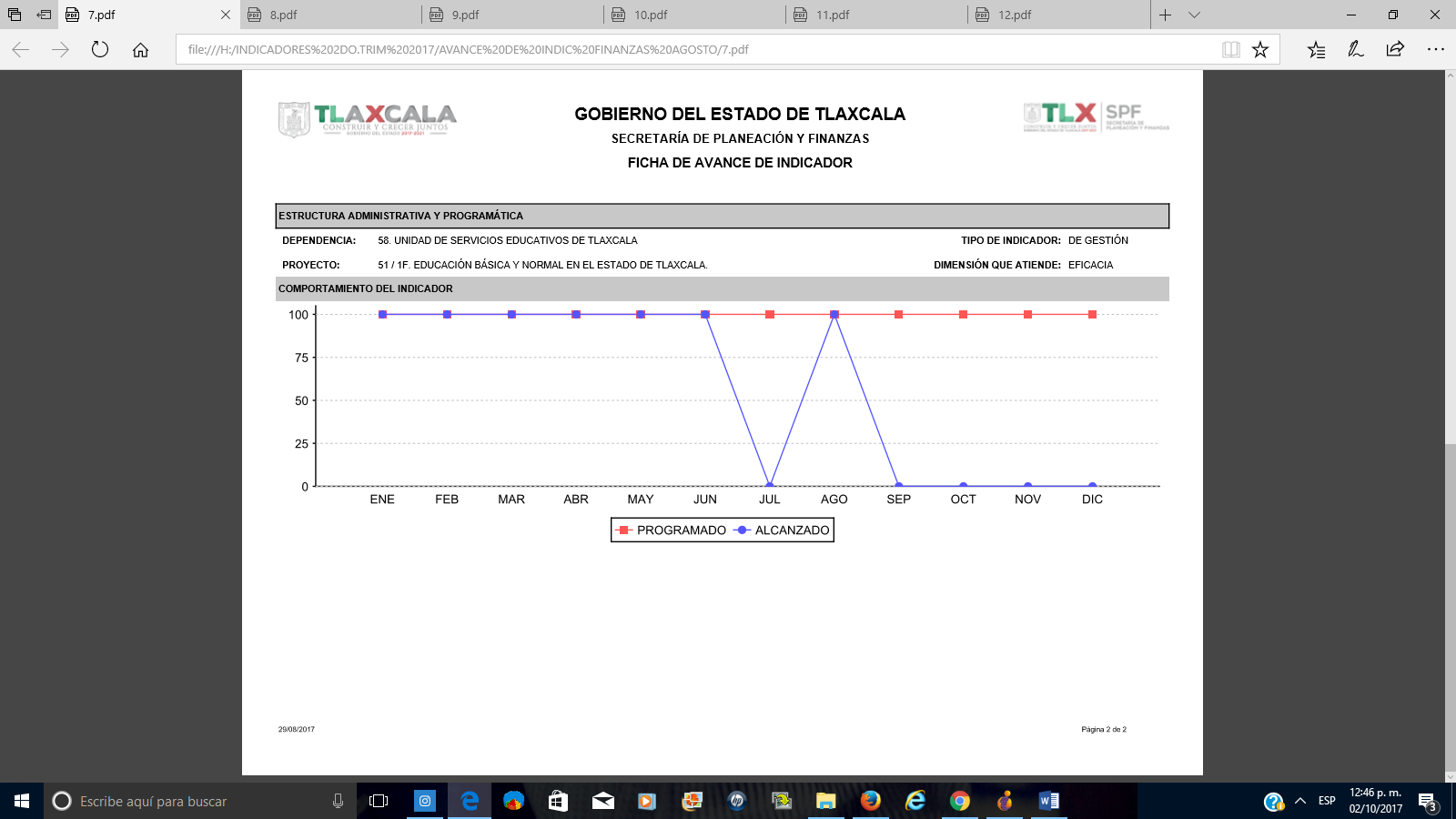 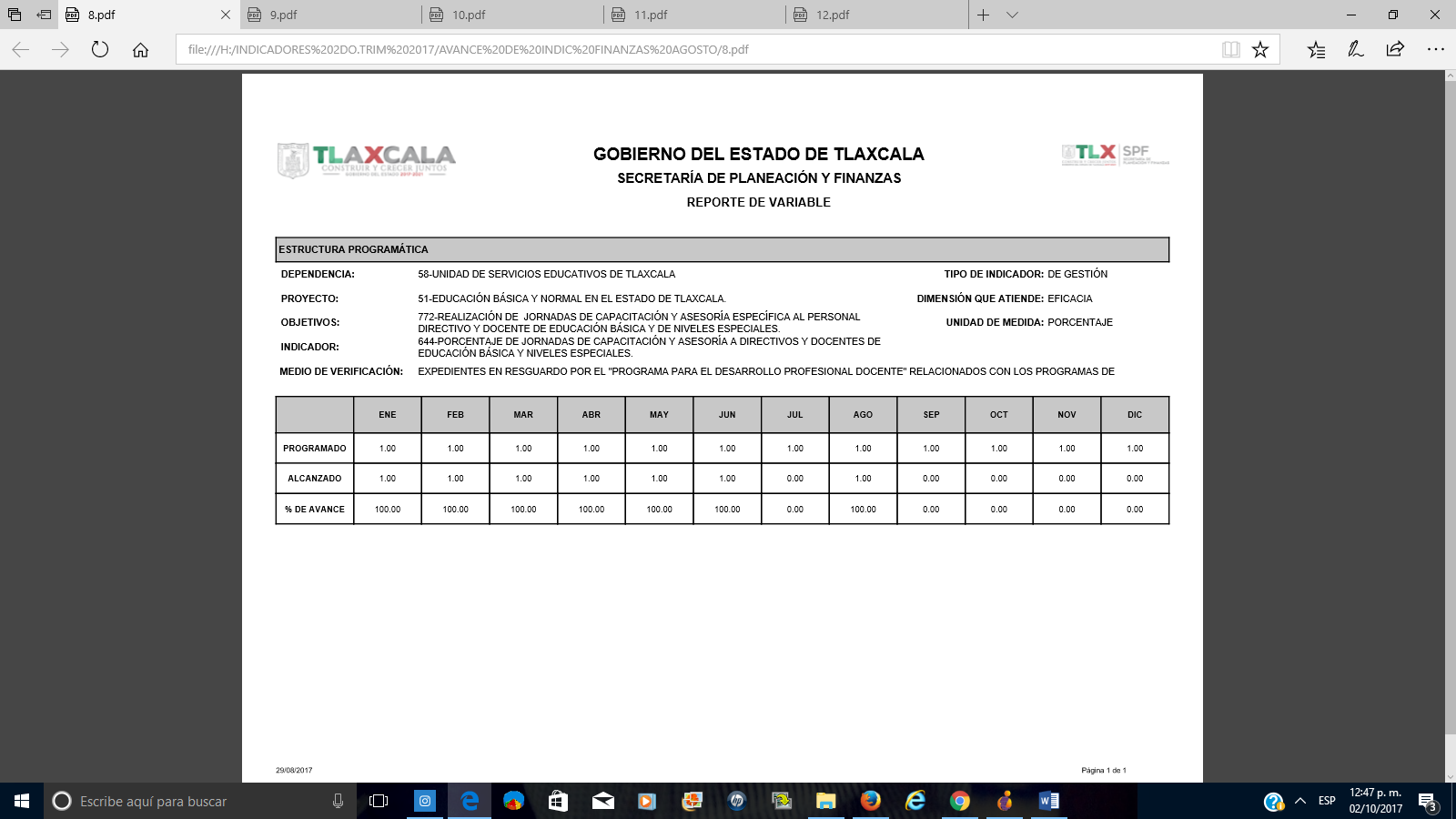 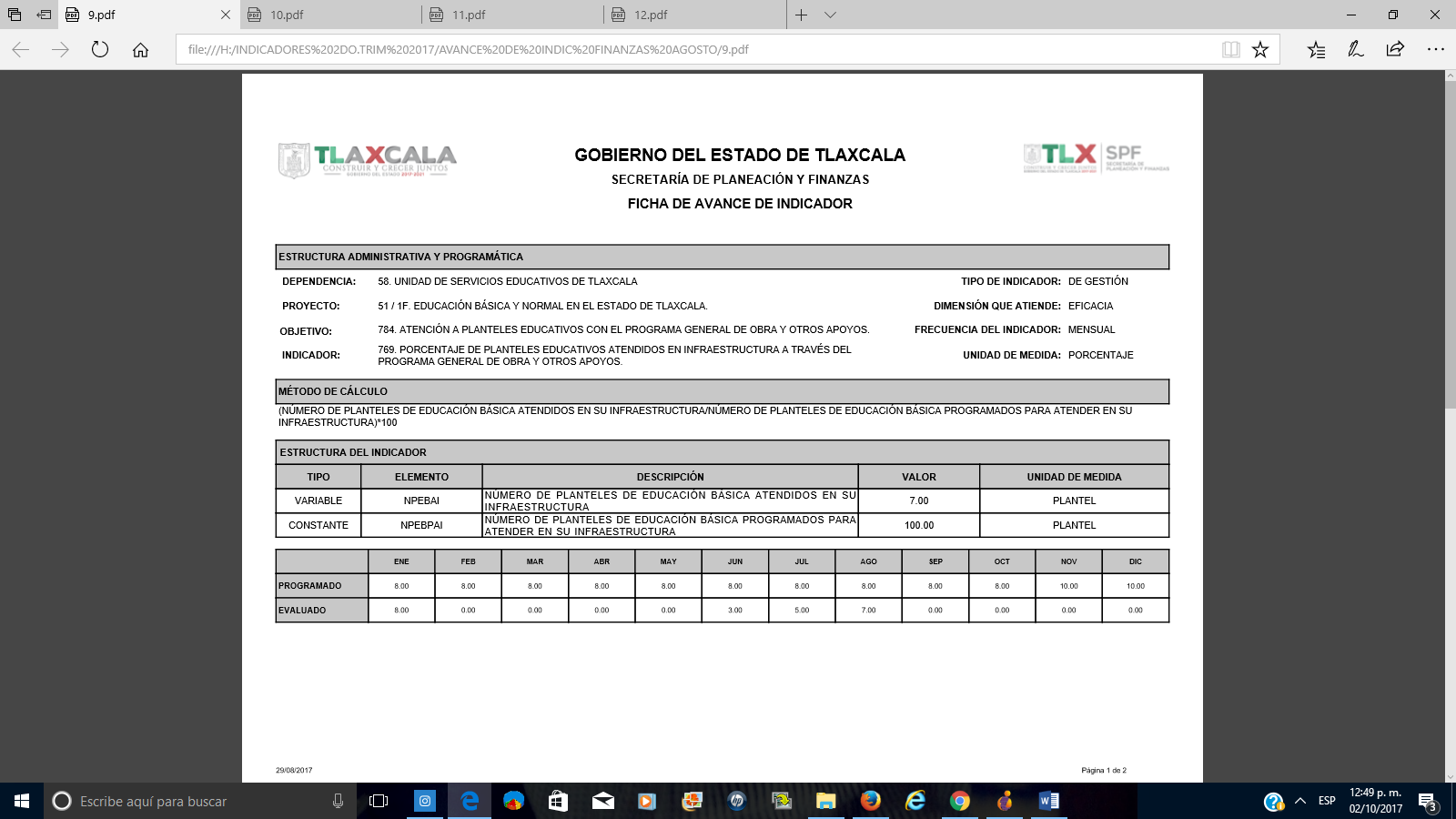 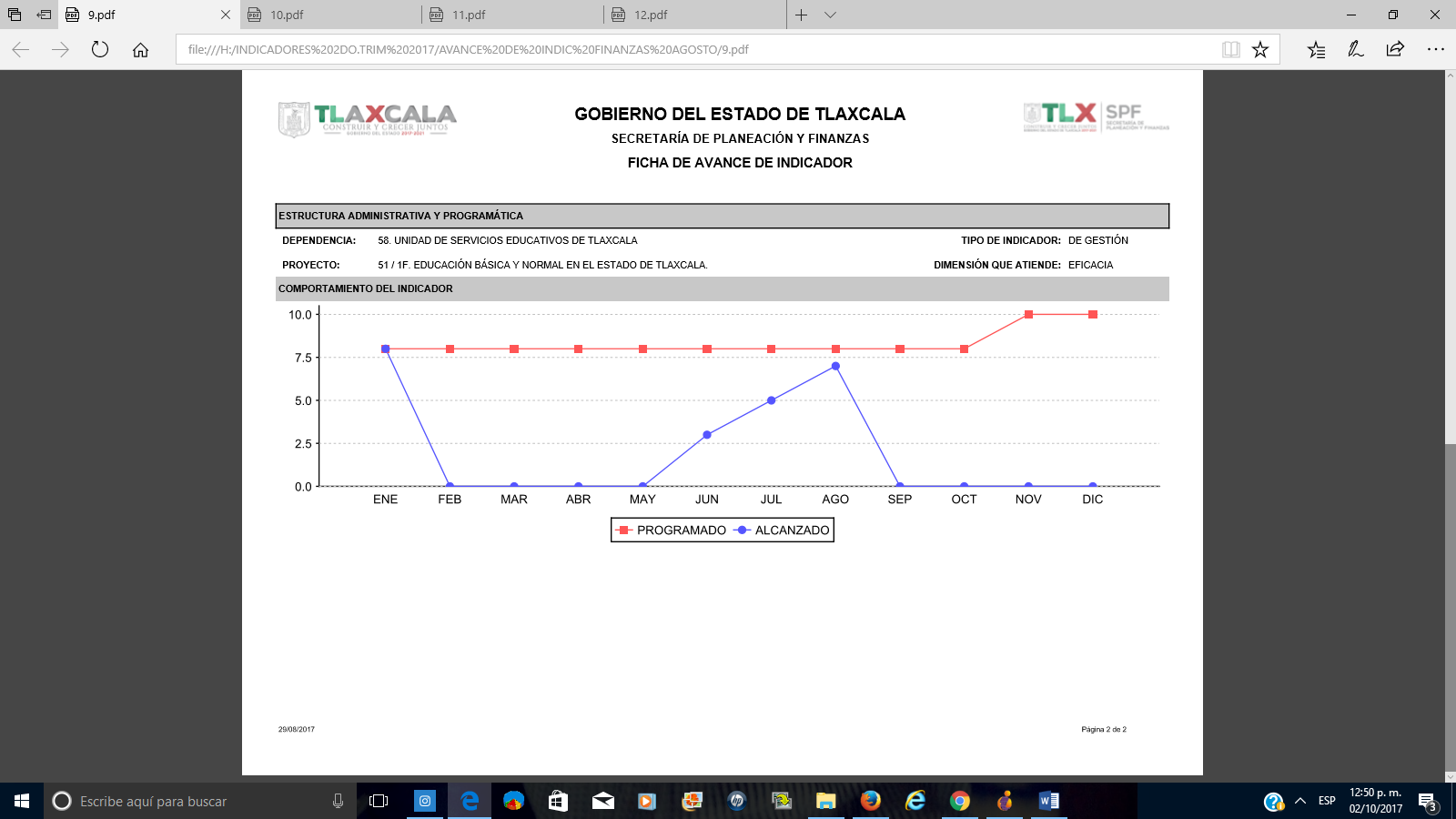 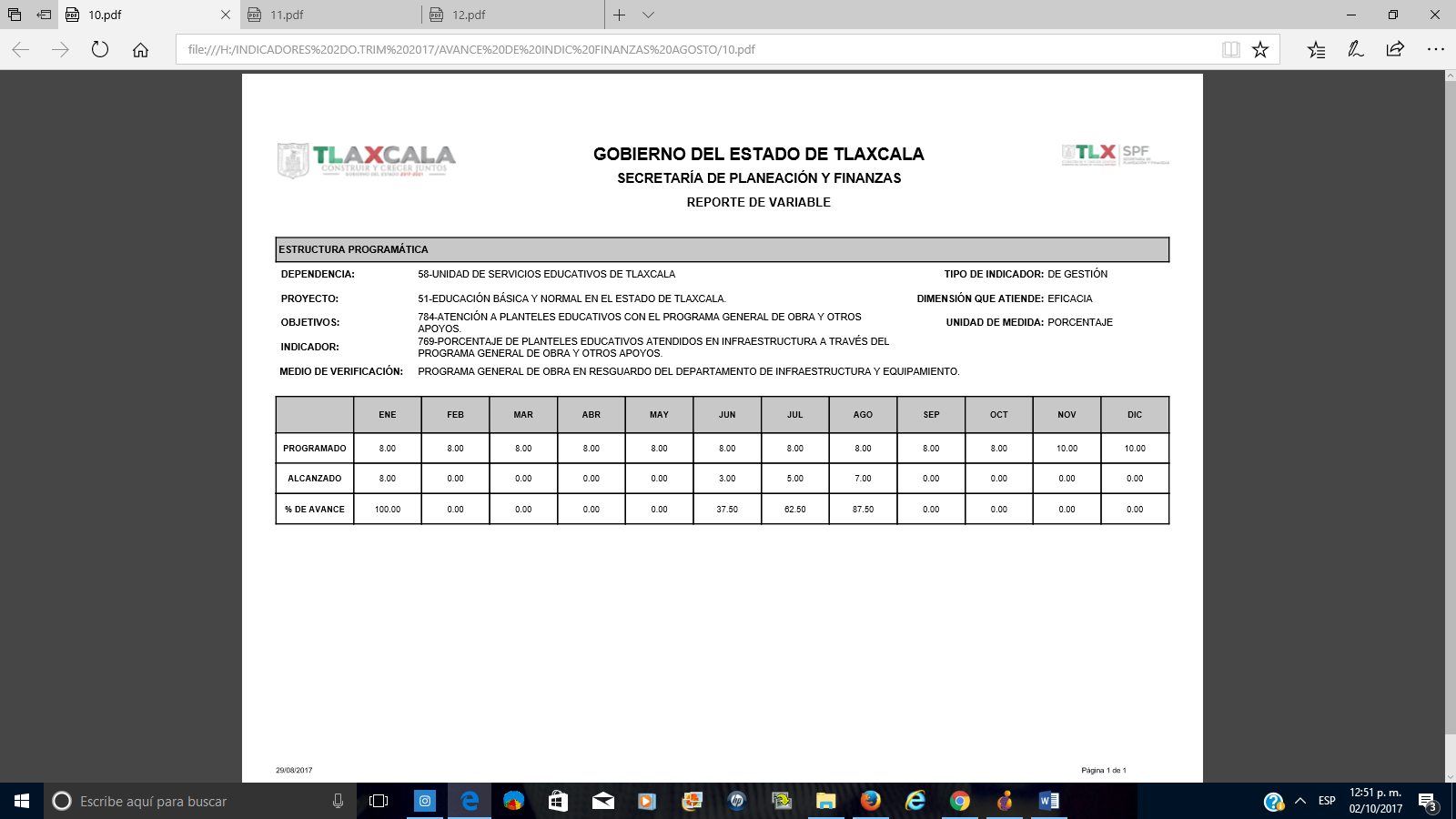 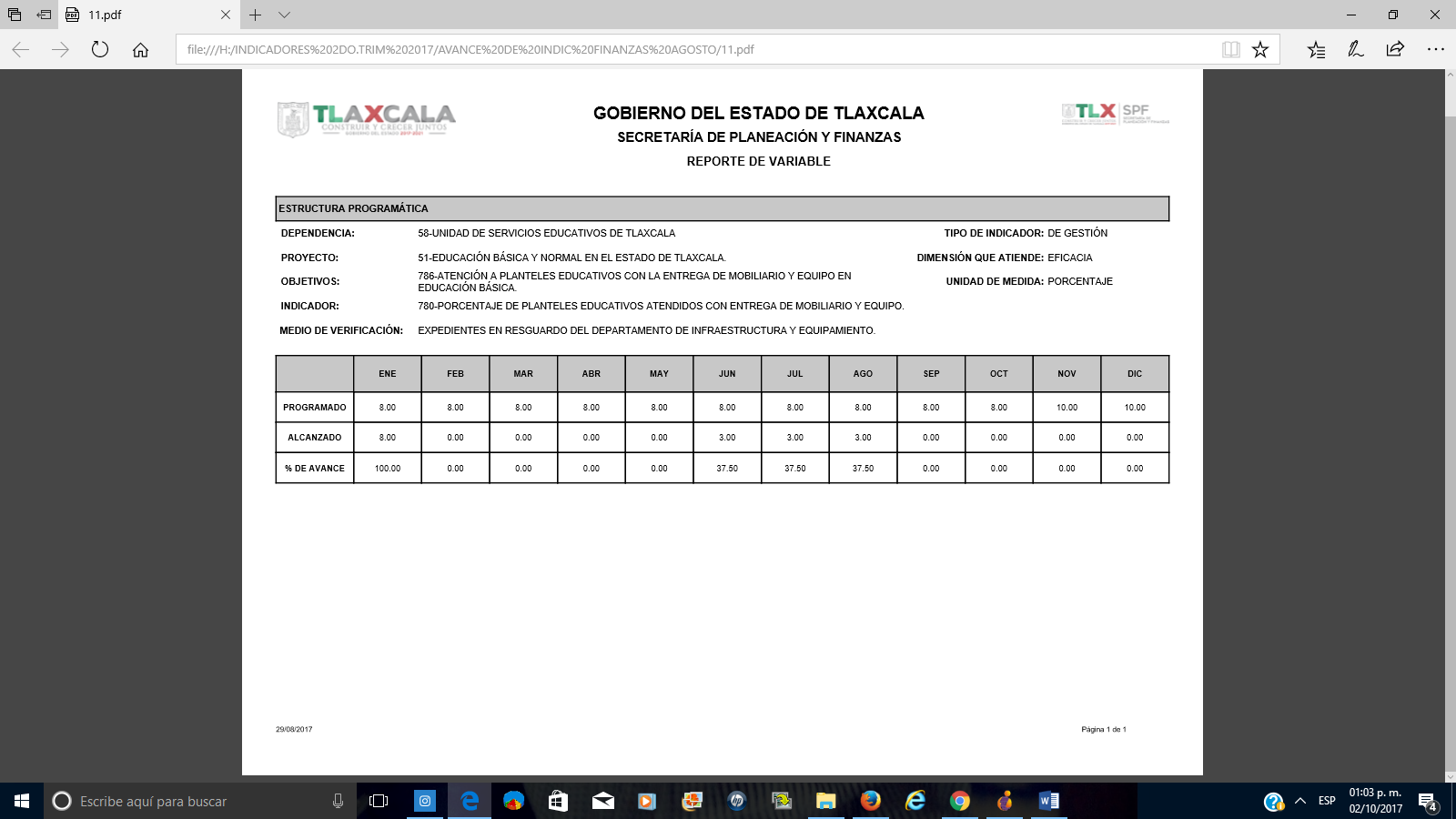 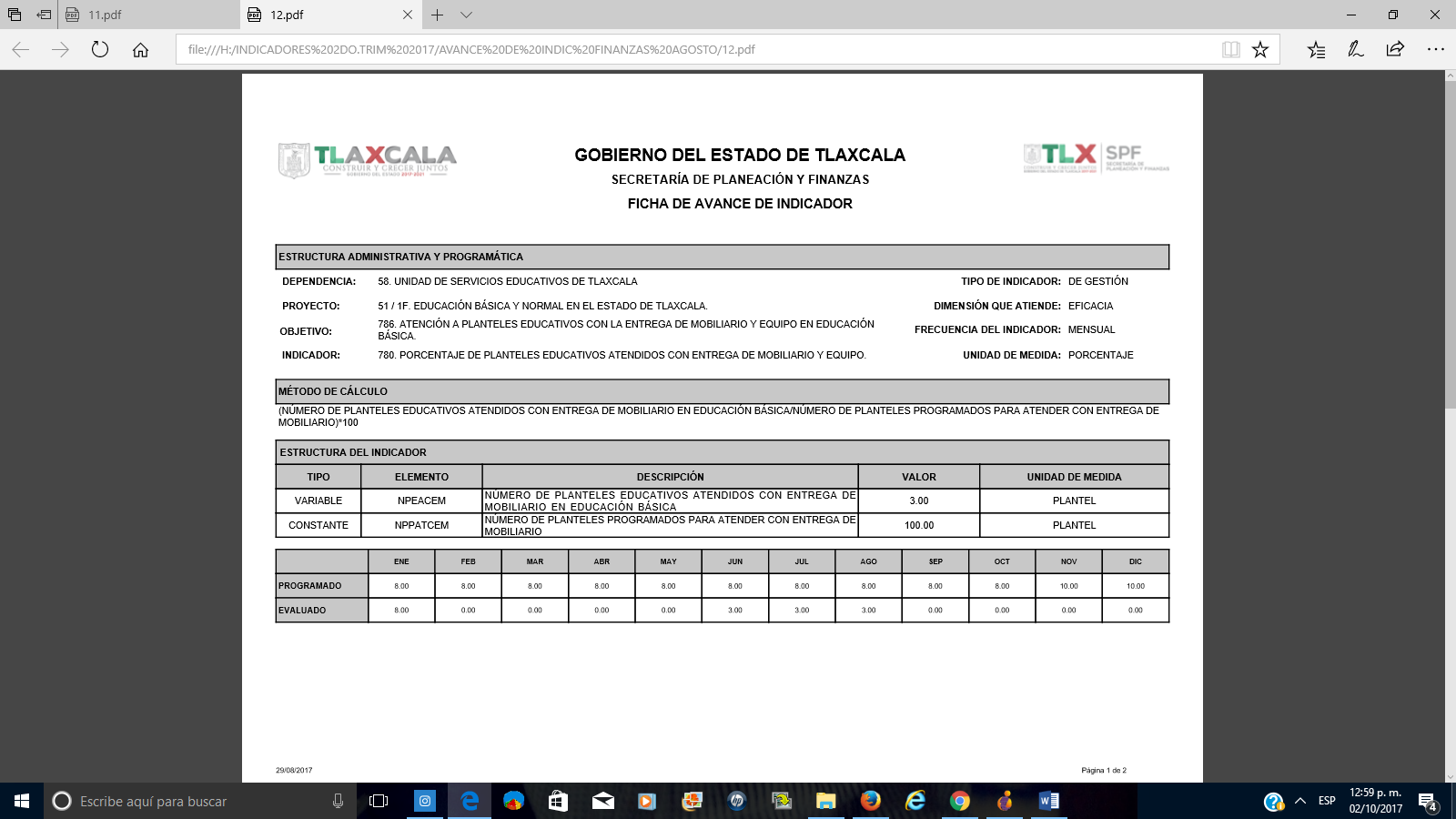 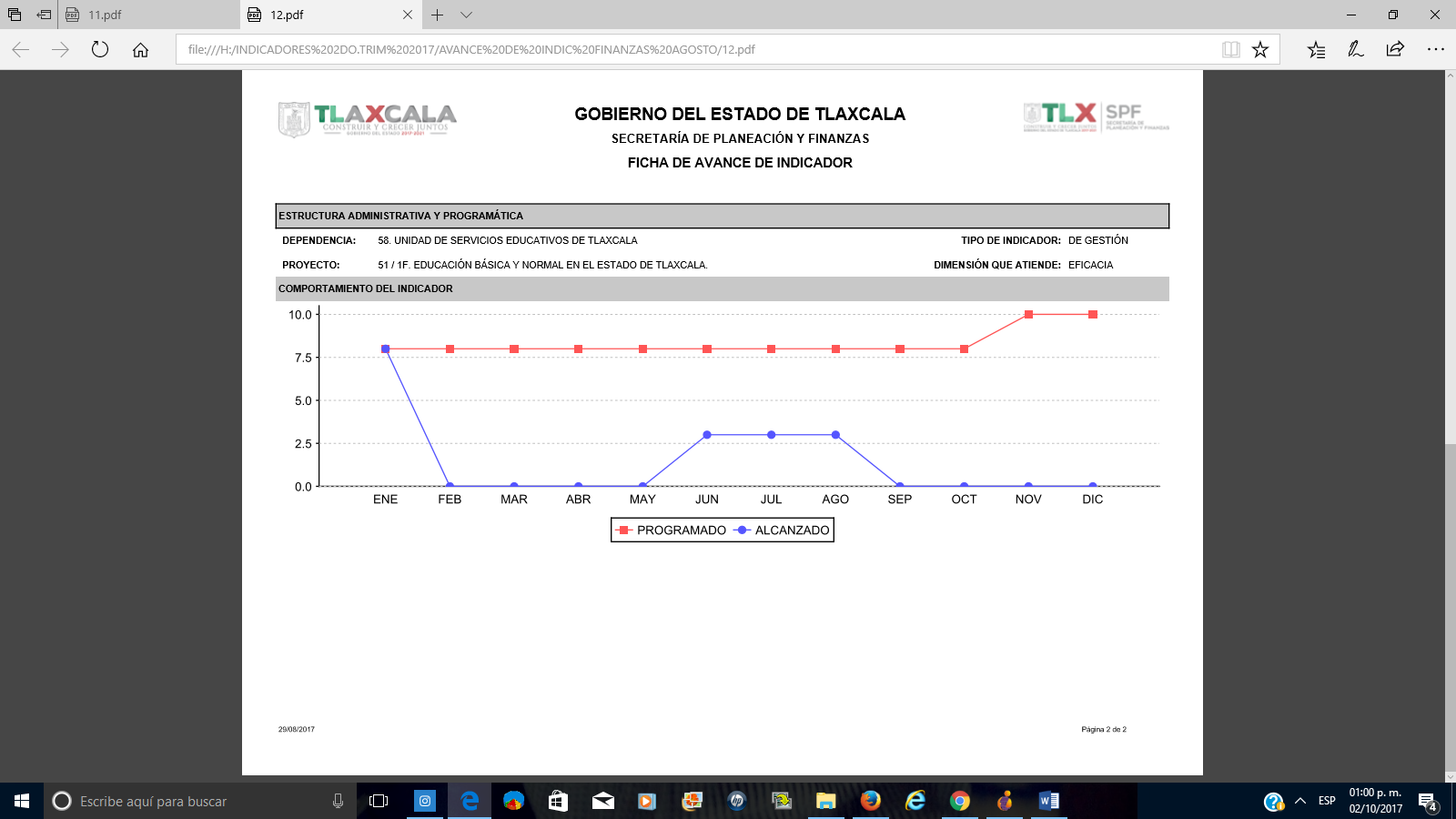 SEPTIEMBRE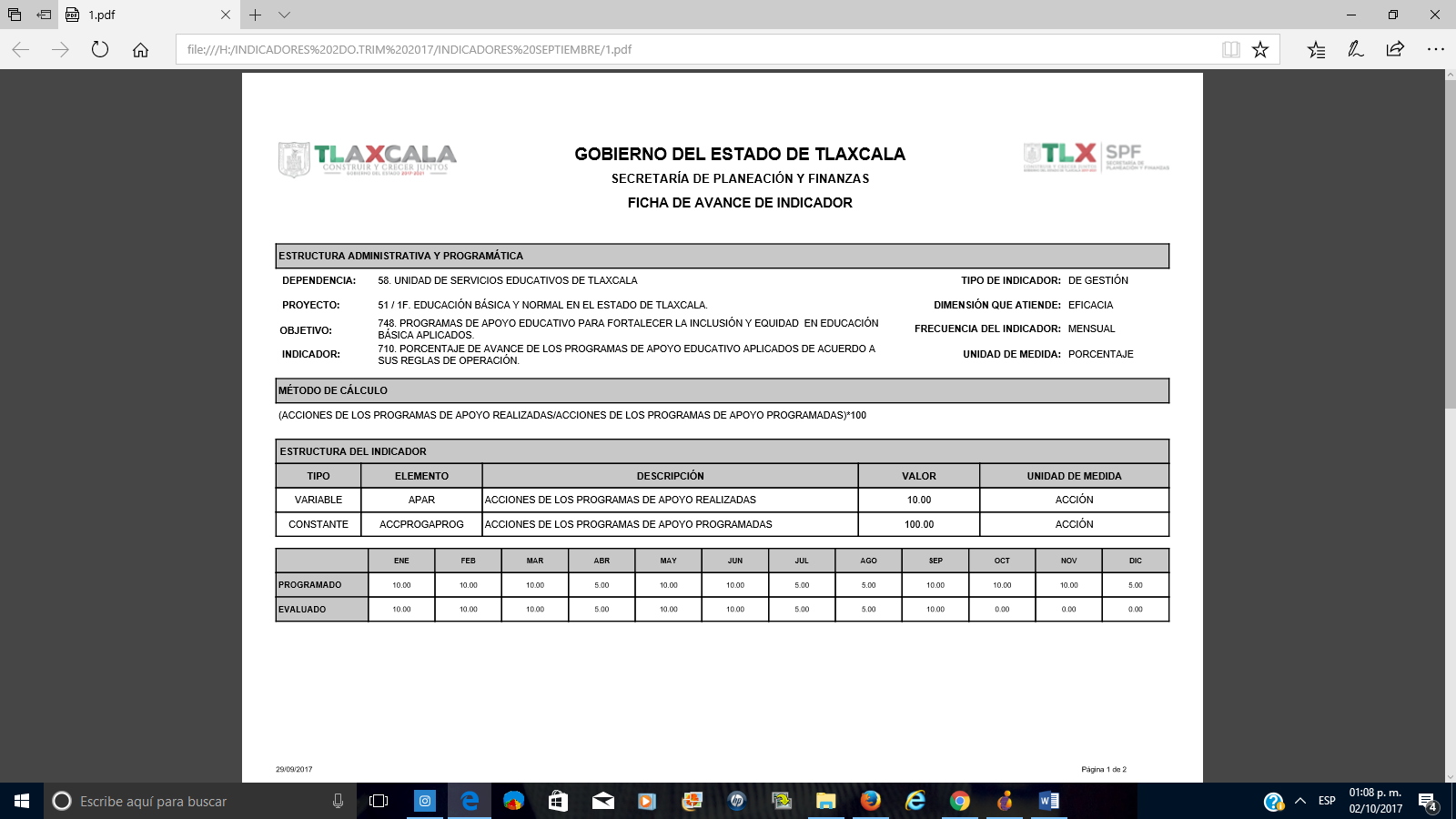 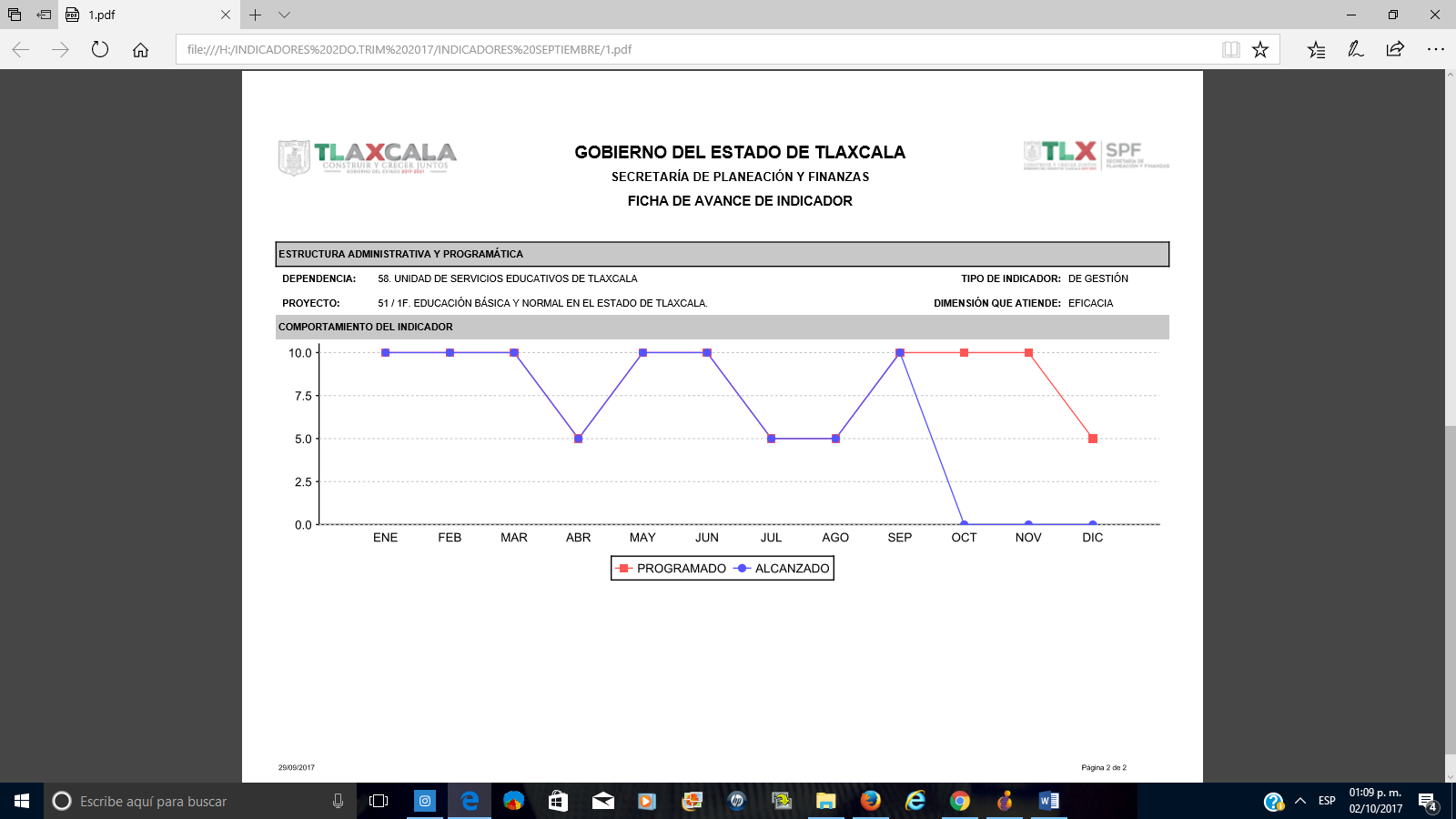 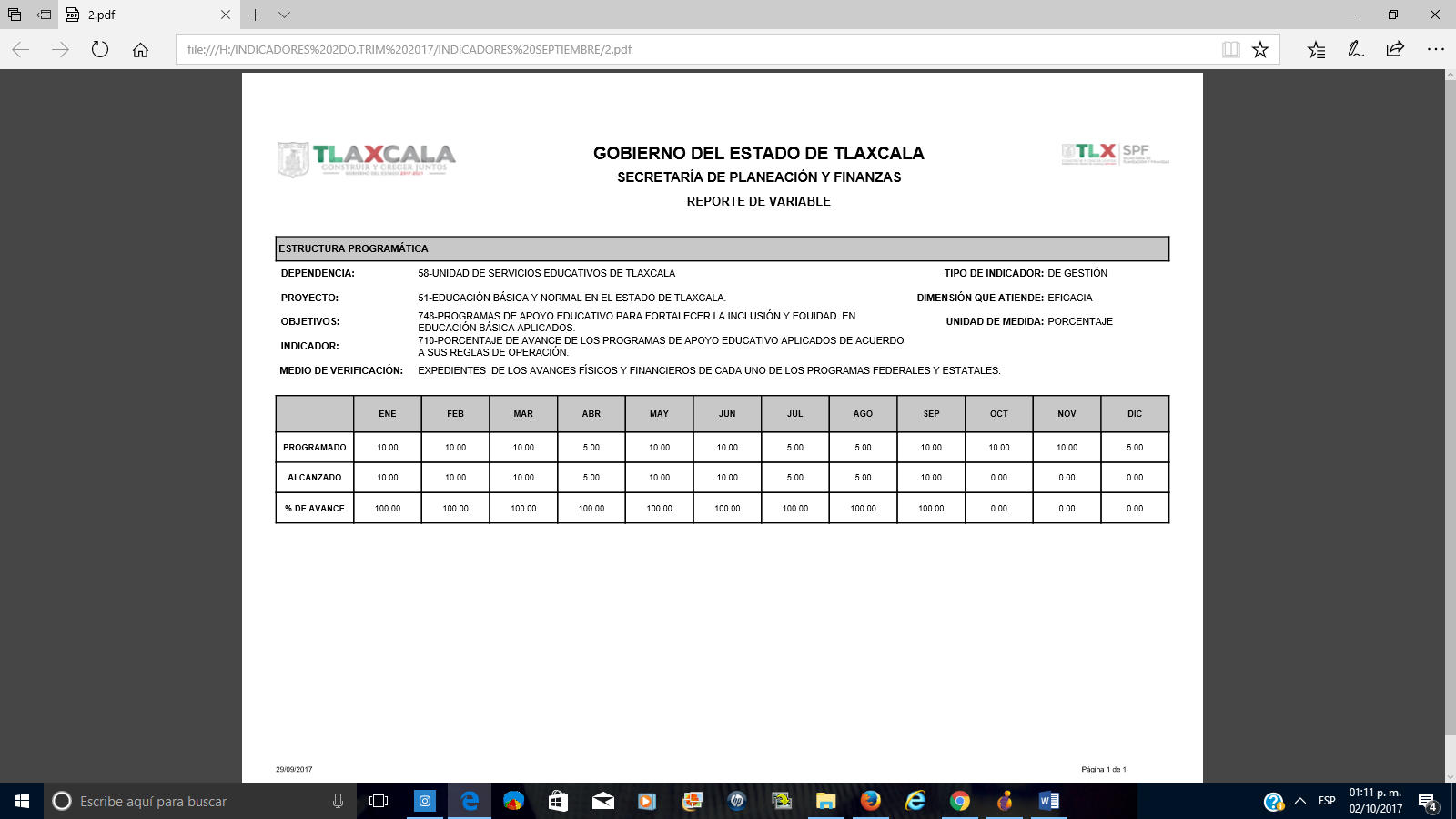 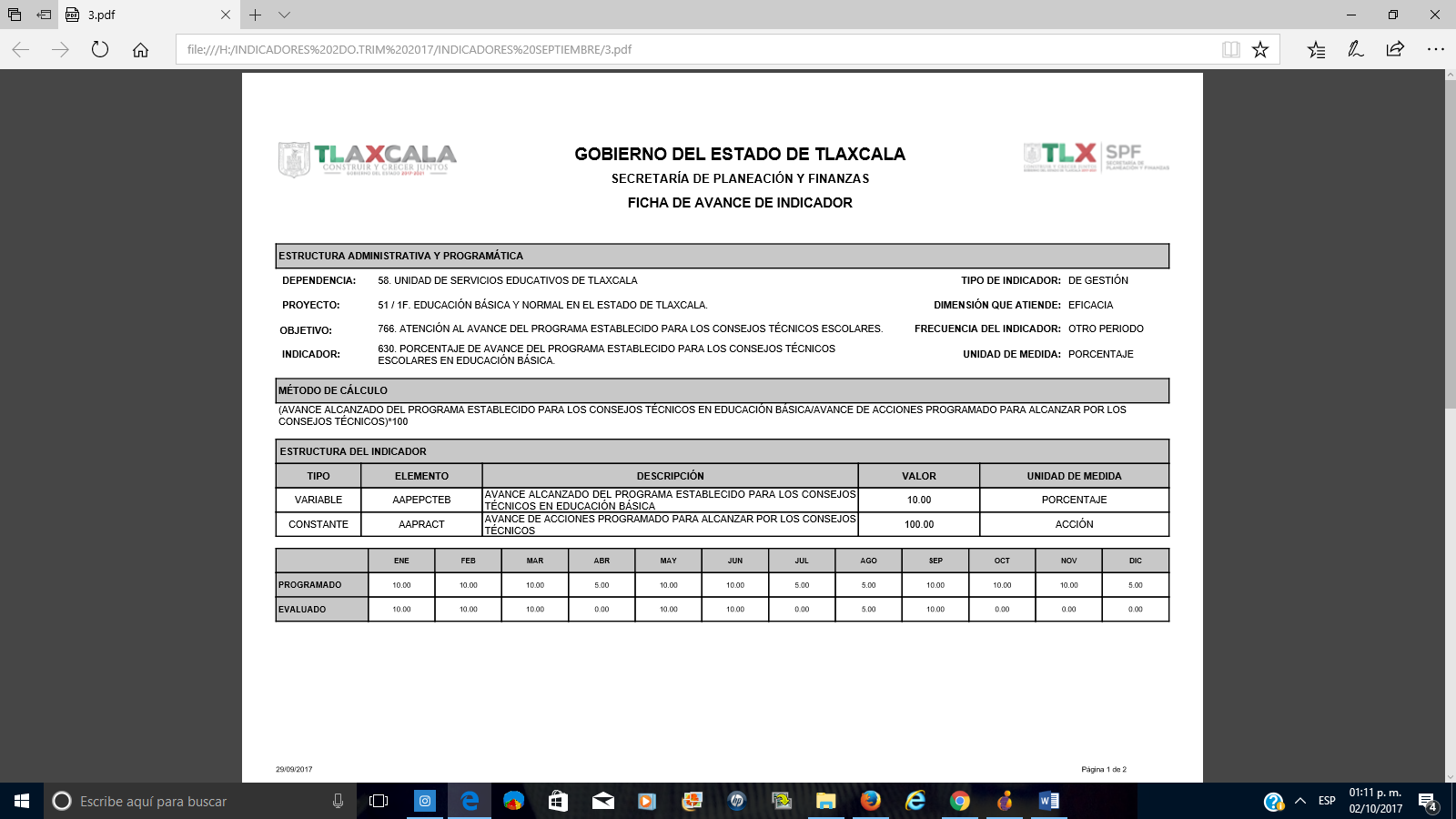 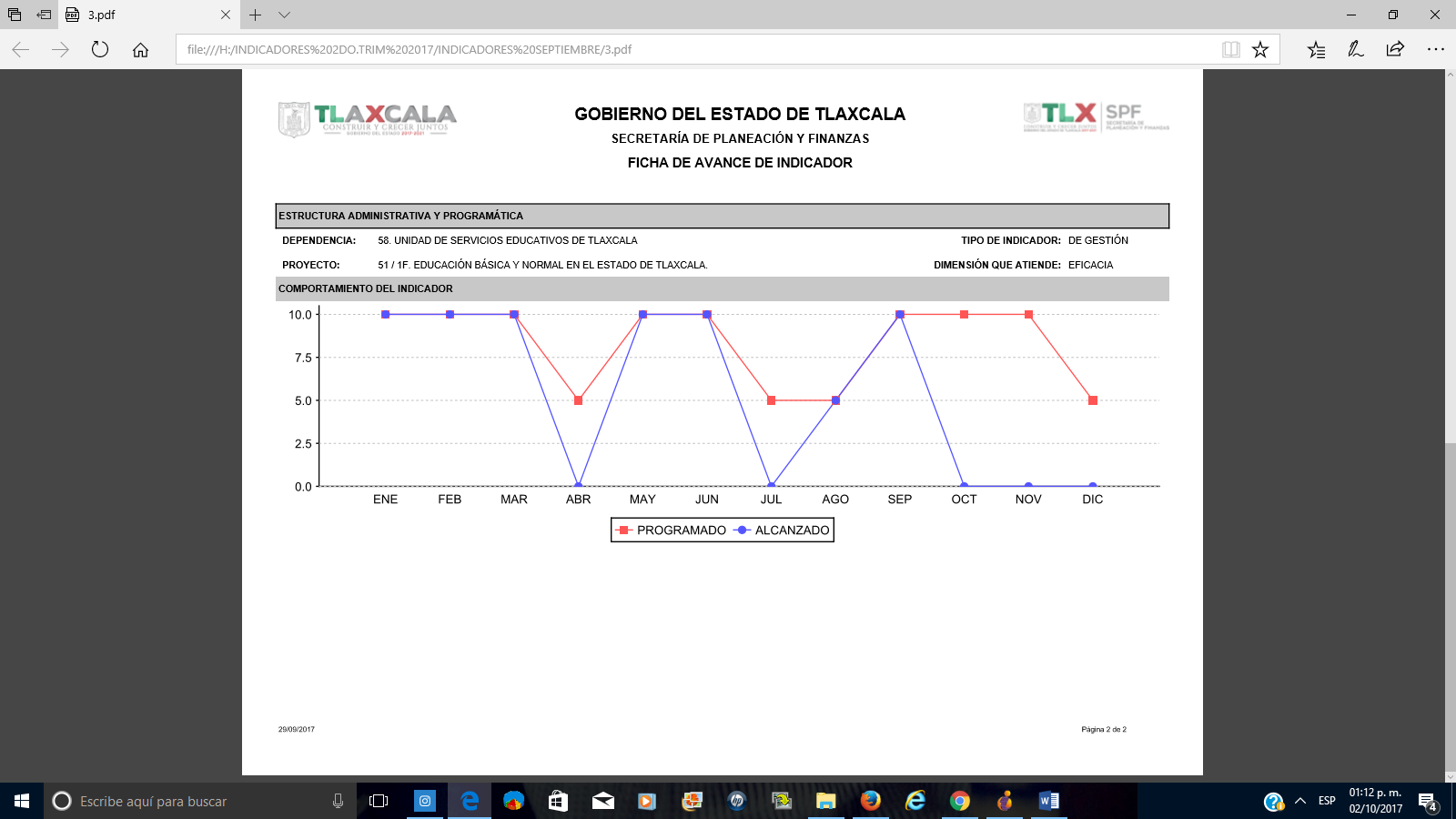 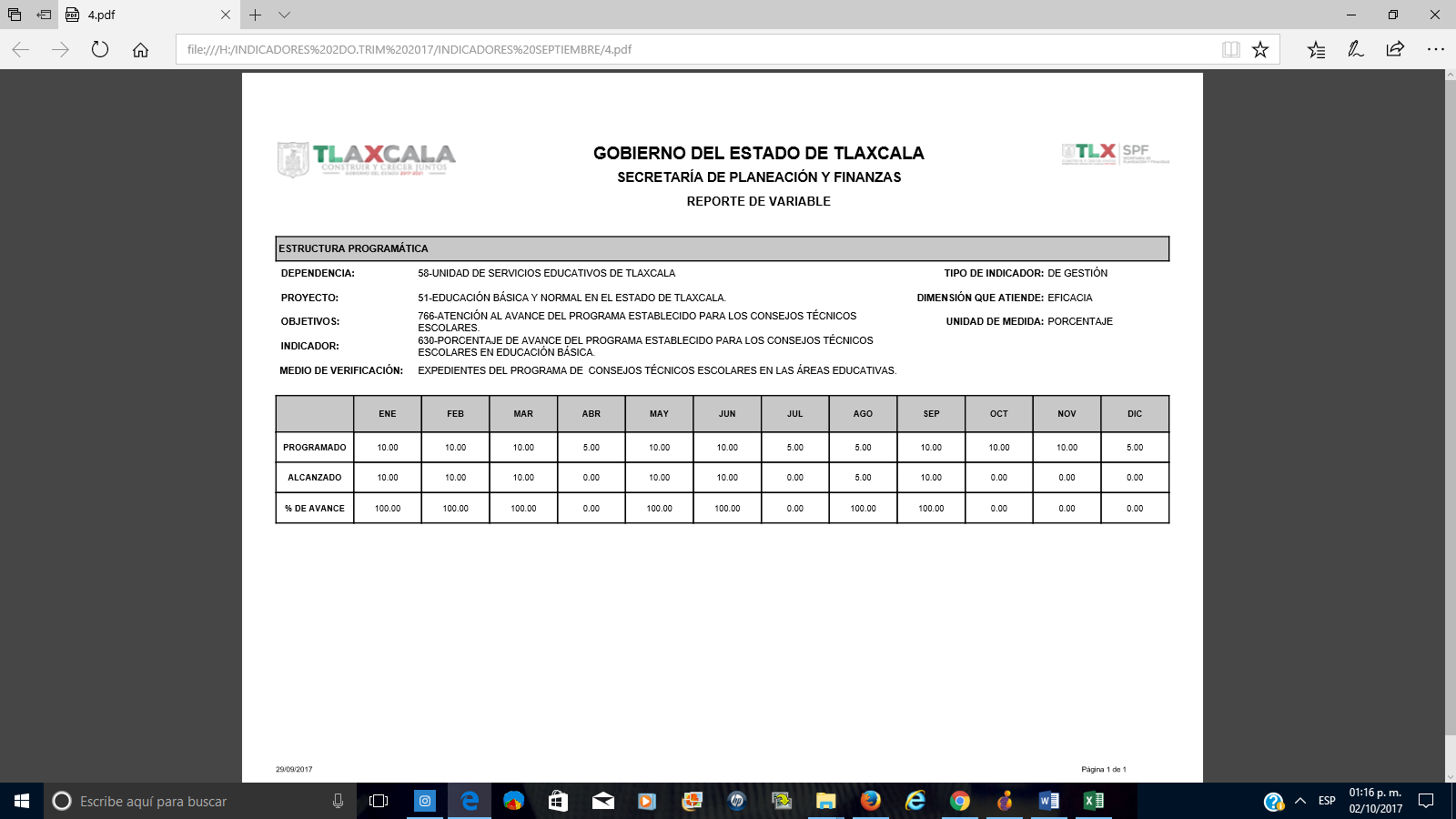 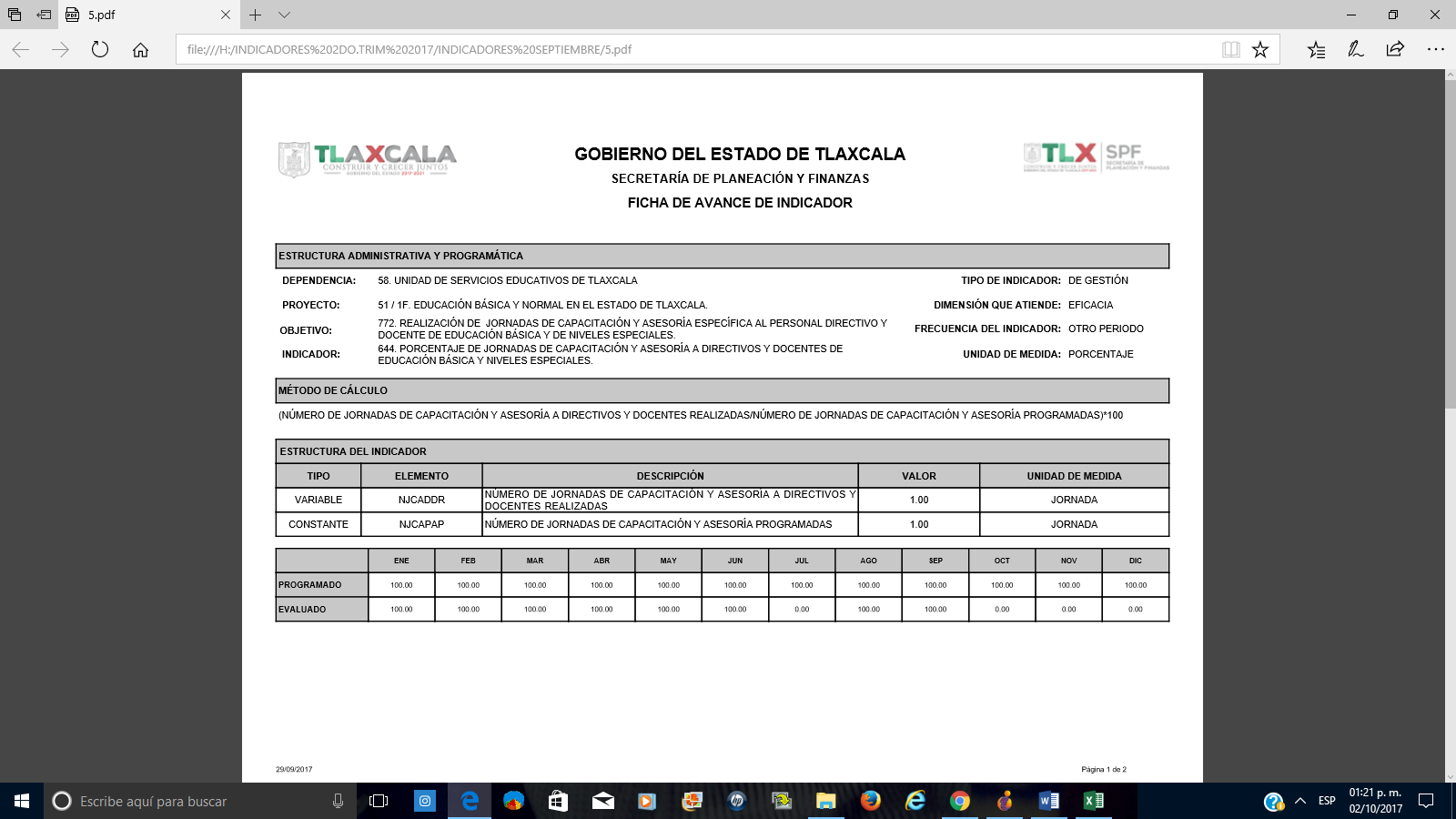 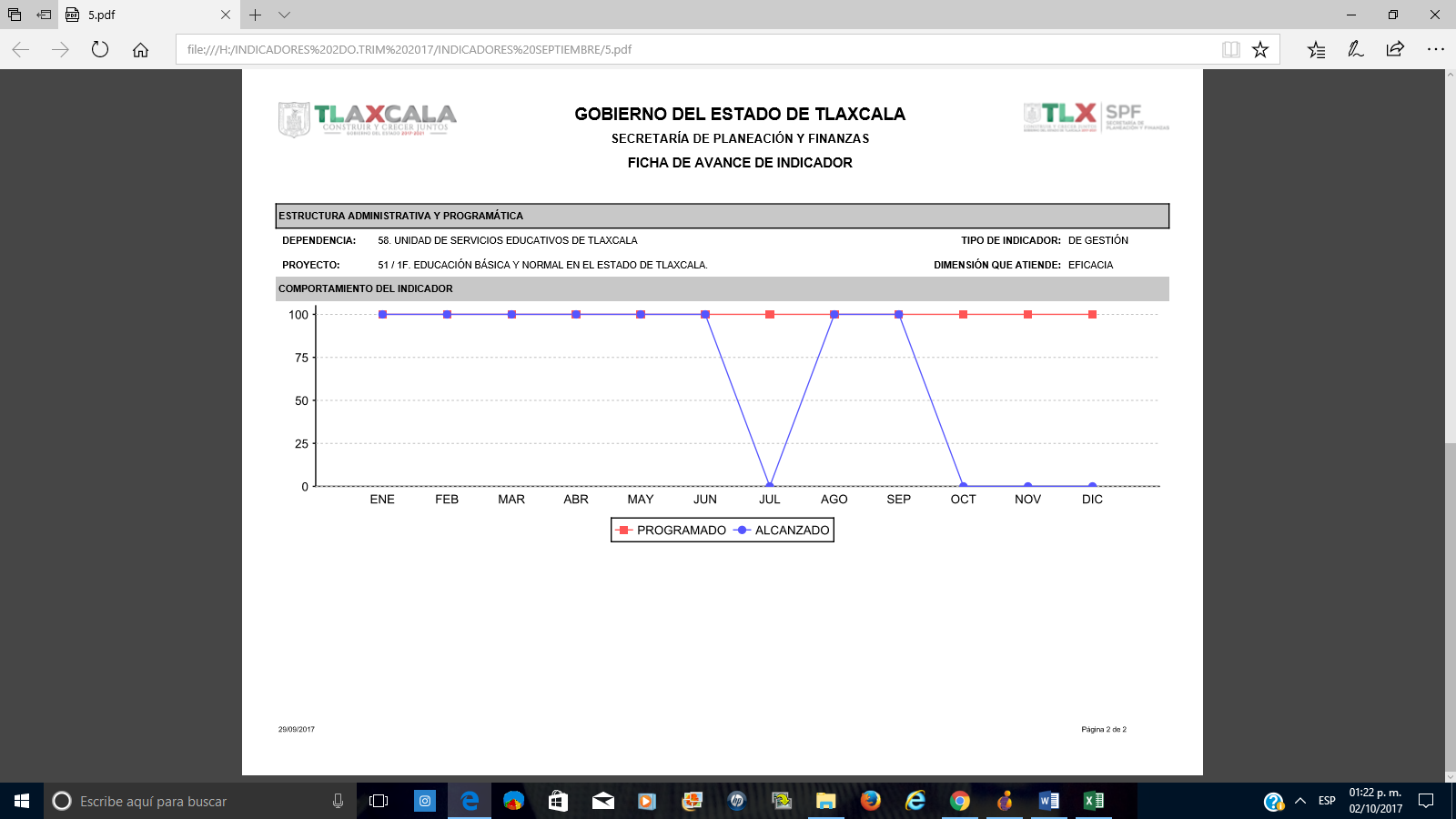 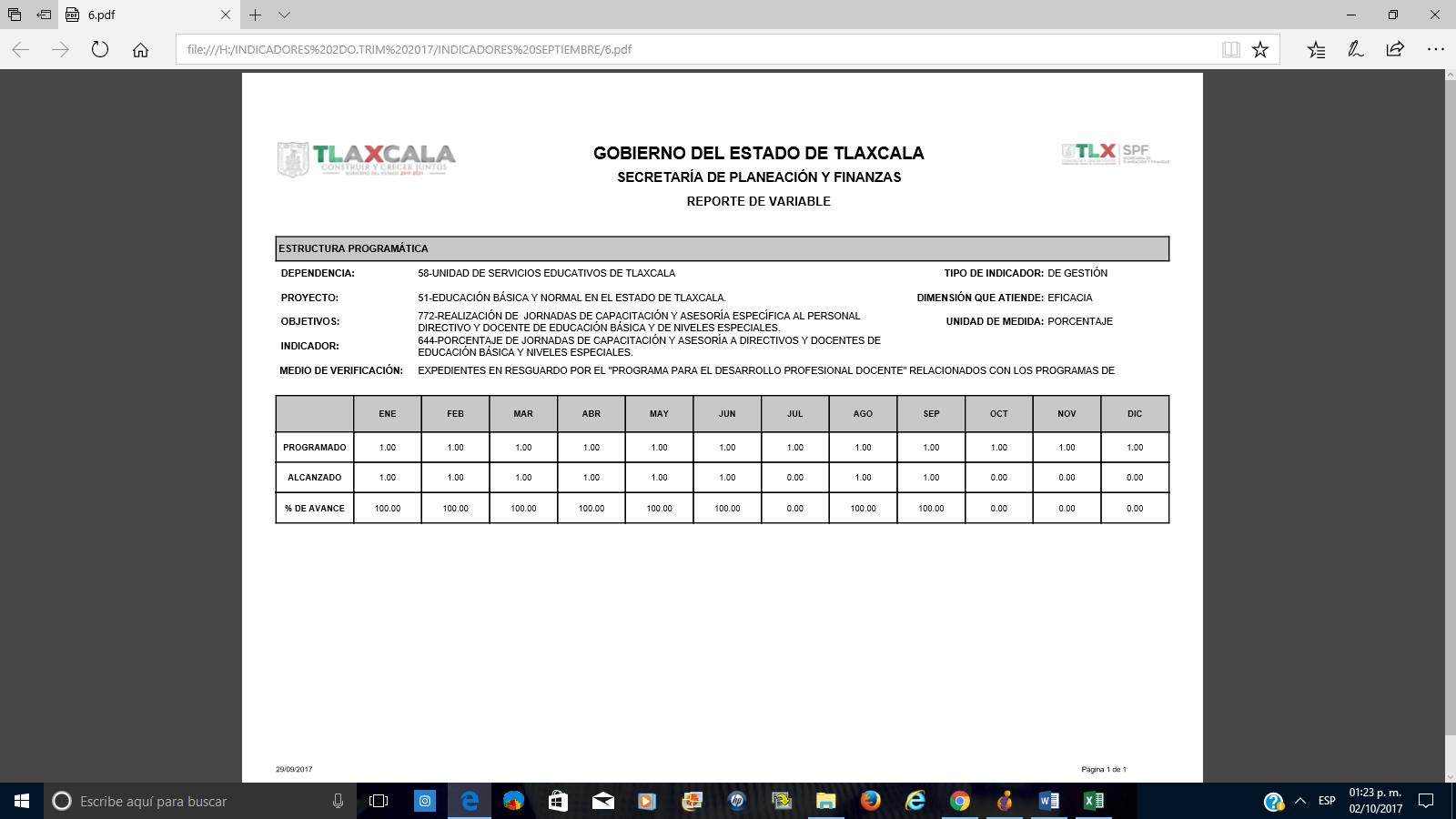 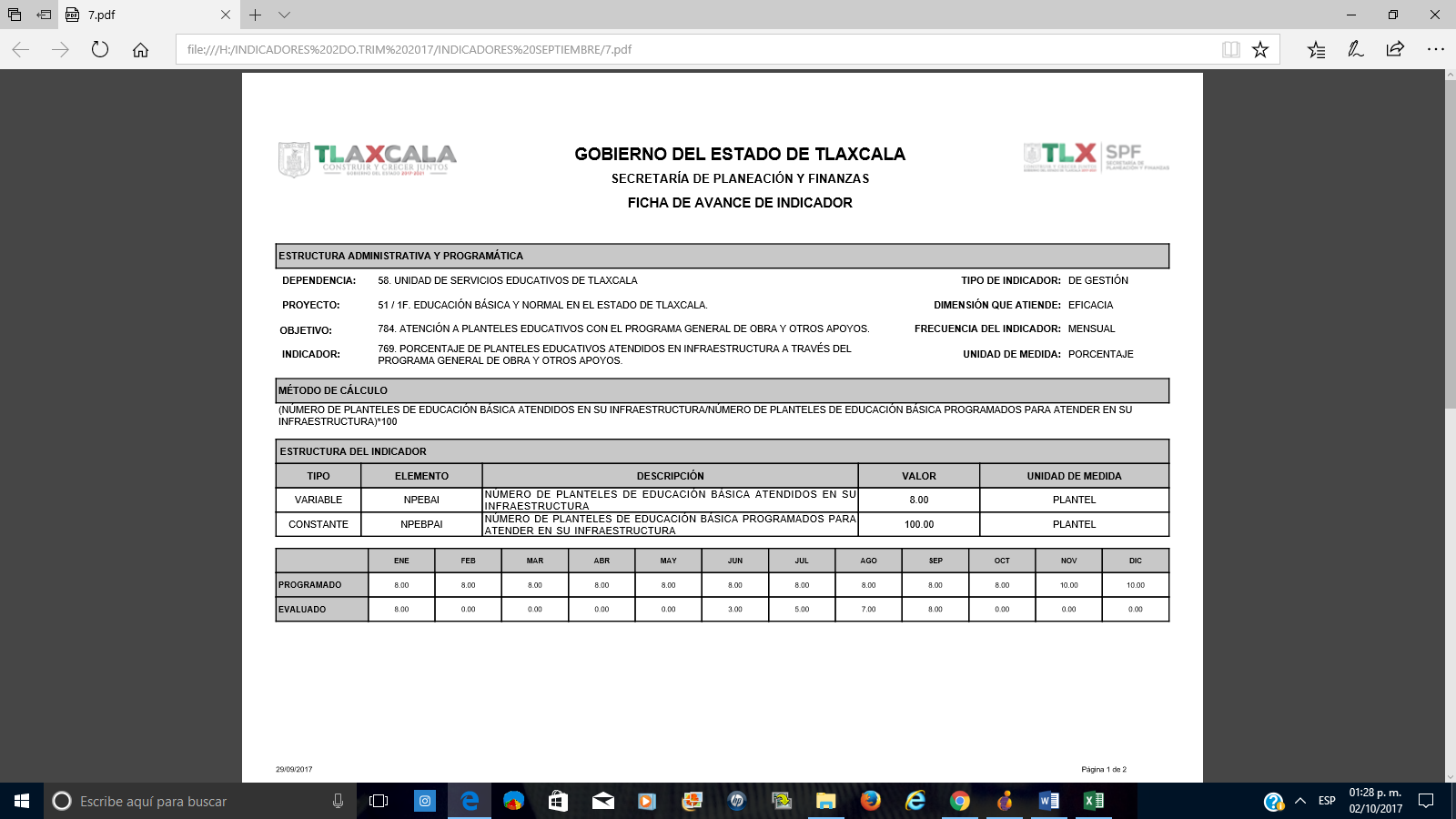 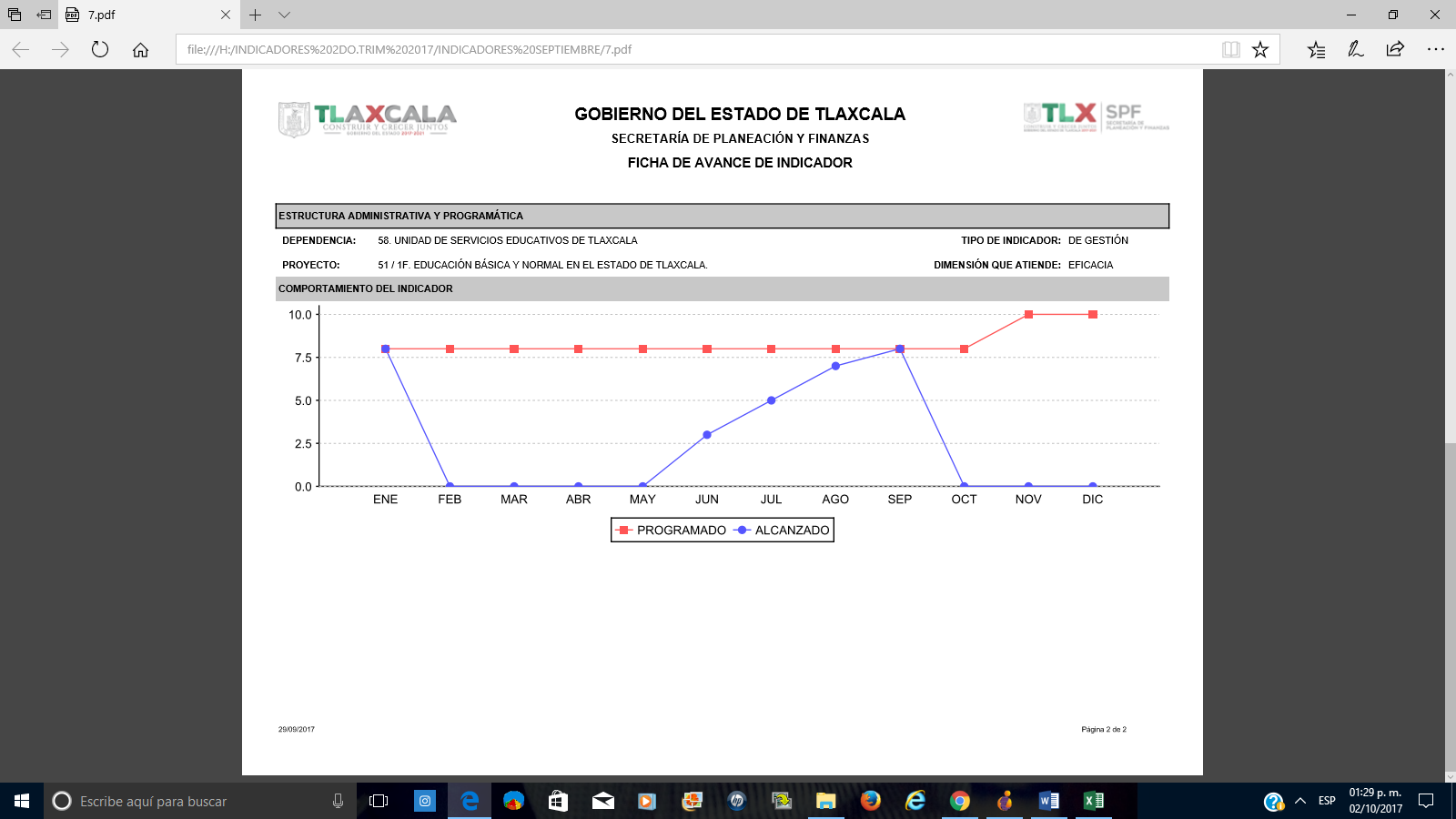 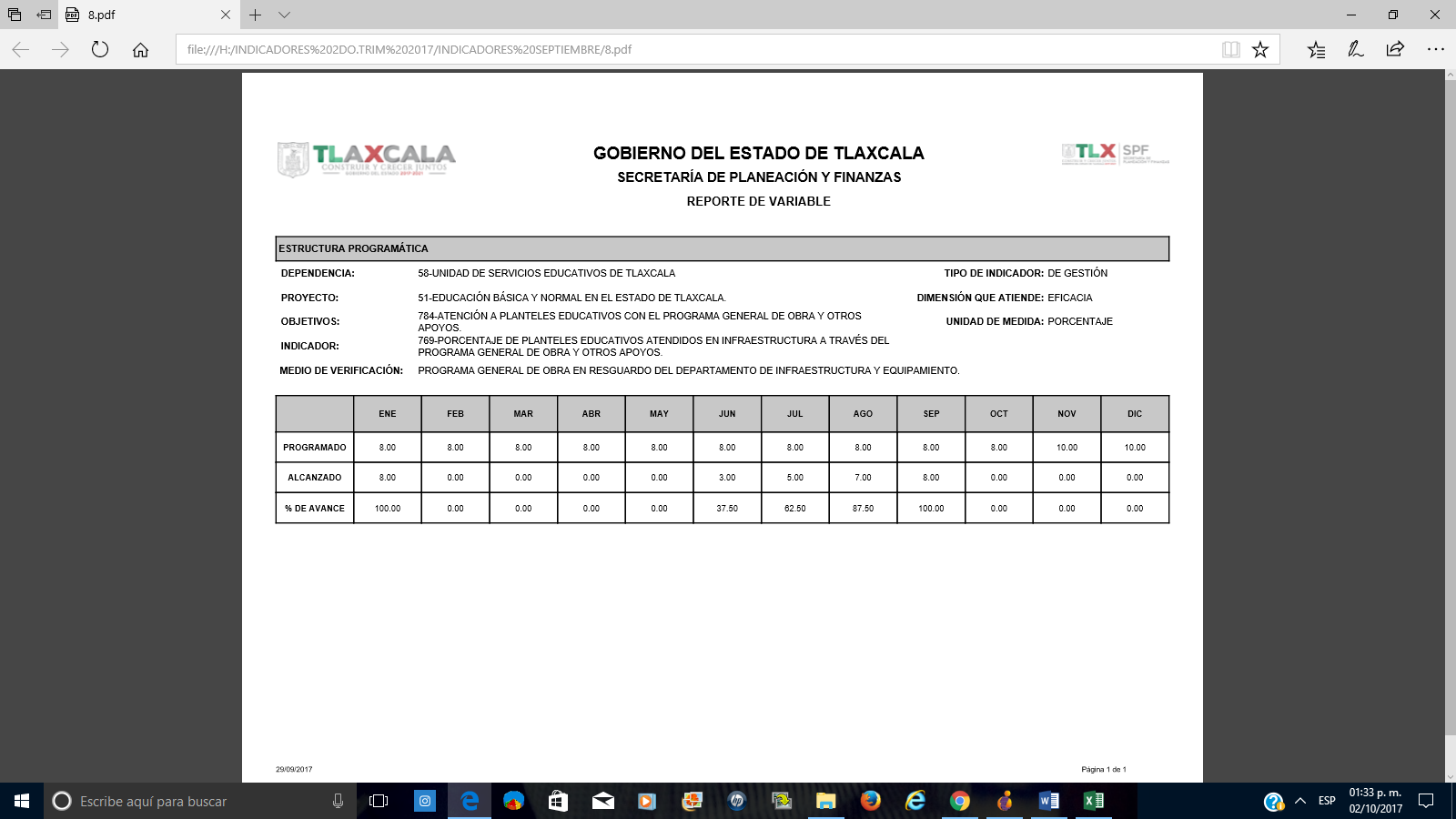 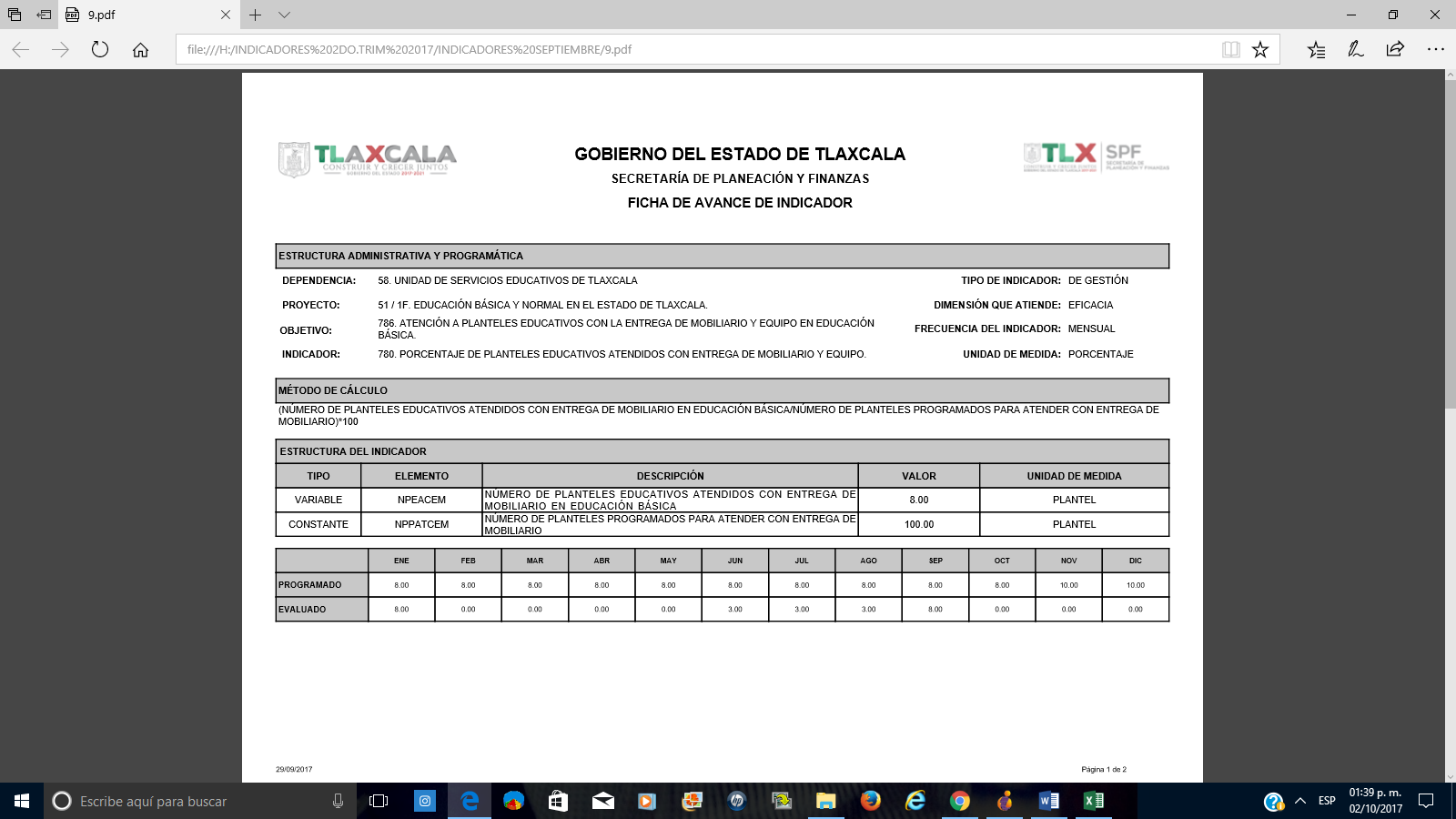 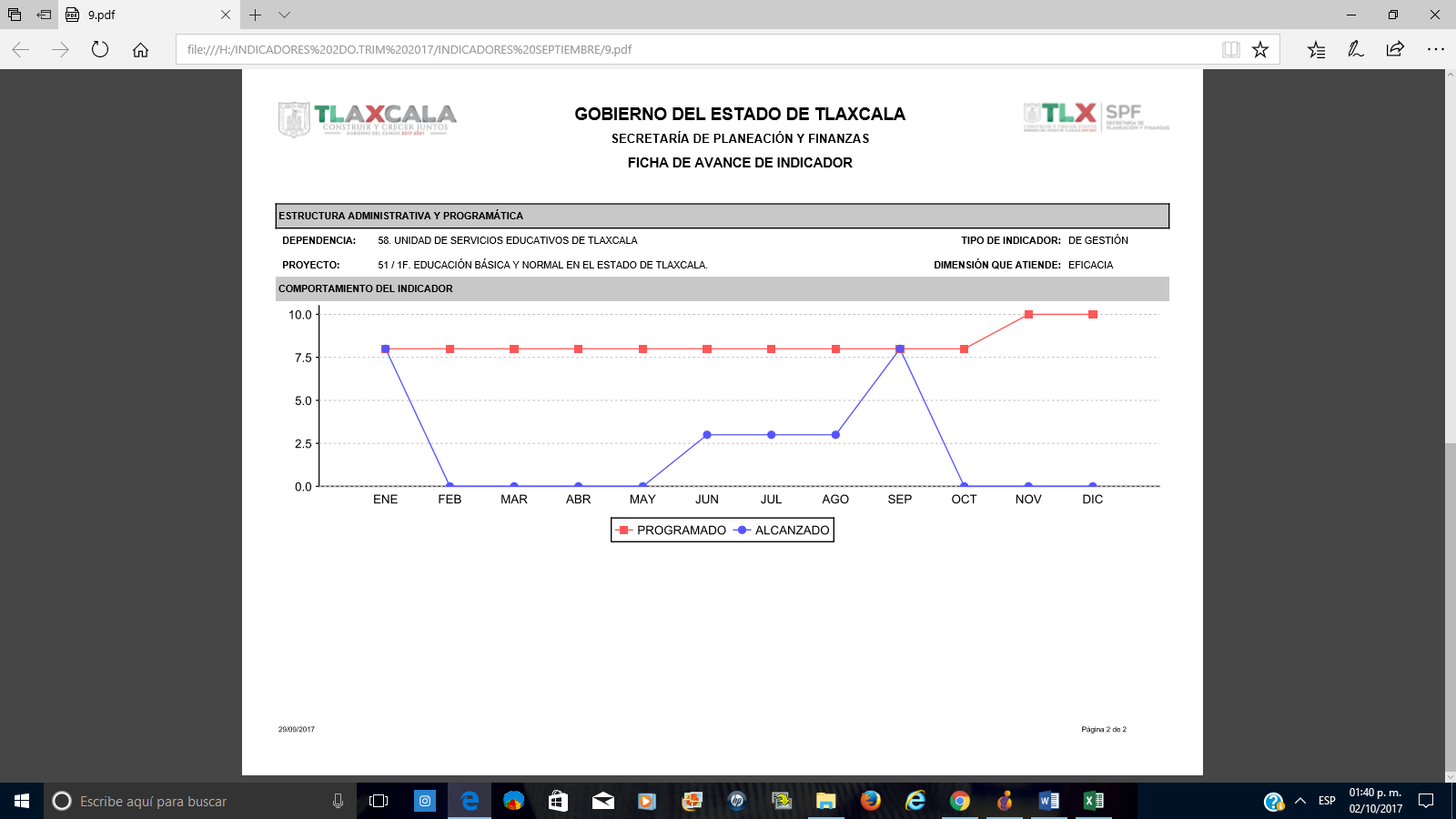 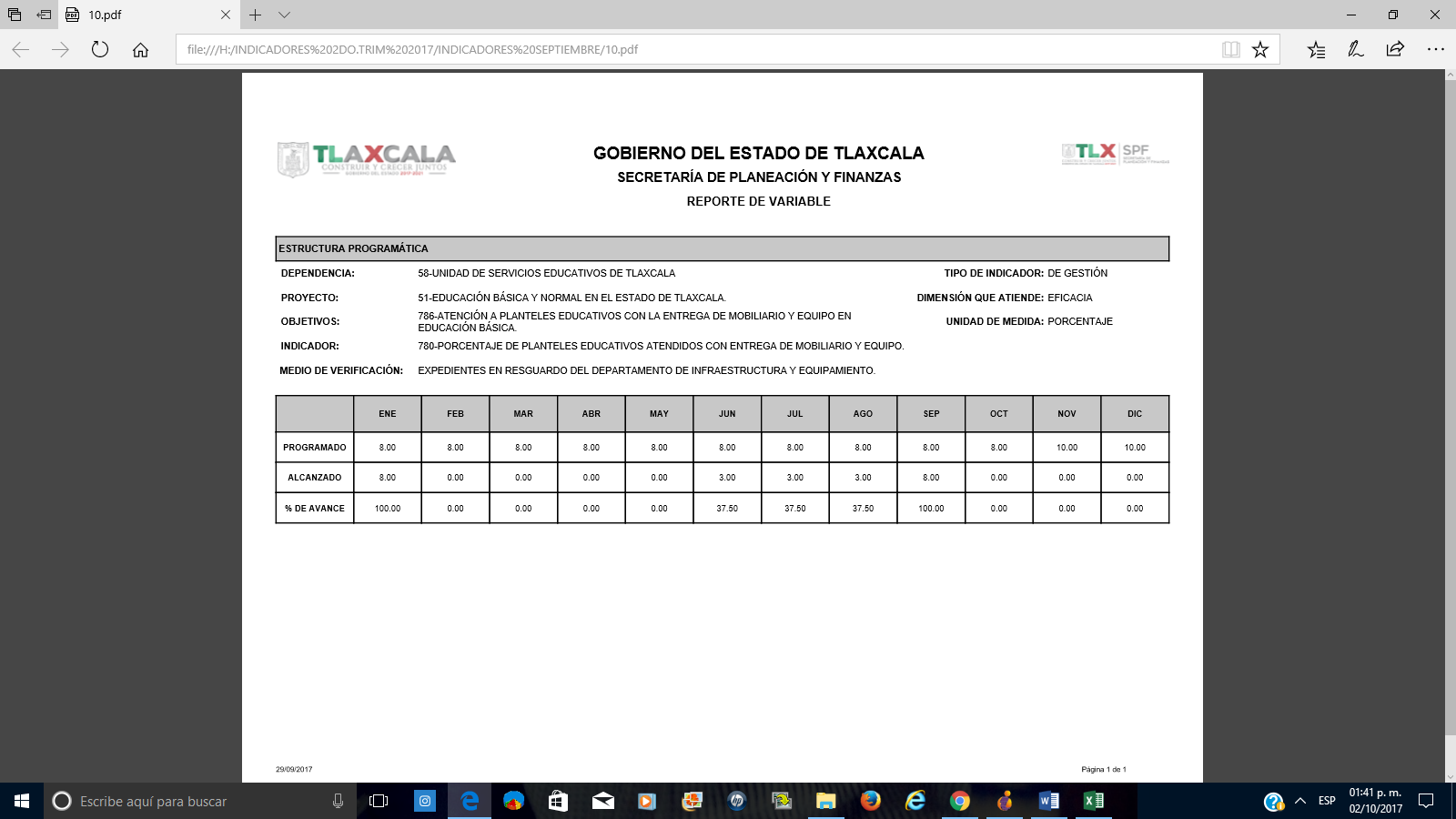 Programas y Proyectos de InversiónLa Unidad de Servicios Educativos del Estado de Tlaxcala no cuenta con Programas y Proyectos de Inversión alguno.